Муниципальное образование «Намский улус»«Муниципальное образование «Управление образования» МО «Намский улус РС(Я)»МОУ для детей дошкольного и младшего школьного возраста «Намская начальная школа – детский сад» МО «Намский улус РС(Я)ОБРАЗОВАТЕЛЬНАЯ ПРОГРАММАна 2010-2011 уч. г. Тип учреждения – МОУ, реализующее образовательные программы дошкольного и начального общего образования РФ и РС(Я).Вид учреждения -  начальная школа -  детский сад.МОУ для детей дошкольного и младшего школьного возраста «Намская начальная школа – детский сад» МО «Намский улус»  Республики Саха(Якутия) с. НамцыИНФОРМАЦИОННАЯ СПРАВКАОБЩИЕ СВЕДЕНИЯ ОБ ОБРАЗОВАТЕЛЬНОМ УЧРЕЖДЕНИИ.Полное наименование образовательного учреждения в соответствии с Уставом Муниципальное образовательное учреждение для детей дошкольного и младшего школьного возраста «Намская начальная школа – детский сад» МО «Намский улус» РС(Я)Юридический адрес 678380 Республика Саха (Якутия) Намский улус,с. Намцы ул. Студенческая, 15.Фактический адрес 678380 Республика Саха (Якутия) Намский улус,с. Намцы ул. Студенческая, 15.Телефоны: 41801      Банковские реквизиты ИНН:__1417006208 БИК 049805609  КПП 141701001  Филиал № 8603 Якутское отделение г. Якутск р/с 40204810900000000436 внебюджетный р/с 40703810476003067070  л/с в ФКУ 36075170045 ФКУ РС(Я) по Намскому улусу      Учредитель Администрация муниципального образования «Намский улус»Организационно-правовая форма муниципальное  образовательное учреждениеРегистрационное свидетельство №1021400757047Лицензия и приложение серия СЯ № 000197 регистрационный номер №546 от 10 июня 2010 действительна по 16 мая .2.РУКОВОДИТЕЛЬ ДОШКОЛЬНОГО ОБРАЗОВАТЕЛЬНОГО УЧРЕЖДЕНИЯЗаведующая Иванова Акулина Иосифовна, телефон 42- 584Нормативно- правовое обеспечениеКонституция Российской Федерации – от 12 декабря  1993г. Ст.43 (извлечение)Конвенция о правах ребенка – Одобрена Генеральной Ассамблеей ООН 20 ноября 1989., ст.19, ст. 23, ст.24, ст. 30Концепция дошкольного образования Российской Федерации;Концепция дошкольного образования  Республики Саха (Якутия);Об основных гарантиях прав ребенка в Российской Федерации – ФЗ от 24 июля 1998г. № 124-ФЗ (ред. От 28 апреля 2009г.№ 71-ФЗ) (извлечение) ст.7, ст.9, ст.10, ст.14Закон «Об образовании» Российской Федерации;Закон «Об образовании» Республики Саха (Якутия);Типовое положение о дошкольном образовательном учреждении - Утверждено Постановлением Правительства Российской Федерации от 12 сентября 2008г.№ 666; Типовое положение об общеобразовательном учреждении - Утверждено Постановлением Правительства Российской Федерации от 19.03.2001 № 196. Типовое положение об образовательном учреждении для детей дошкольного и младшего школьного возраста – Утверждено Постановлением Правительства РФ от 19 сентября . № 1204 с изменениями от  23 декабря .О документации детских дошкольных учреждений – Приказ Министерства народного образования РСФСР от 20сентября 1988г. №41Федеральный Закон от 30 марта . № 52-ФЗ «О санитарно-эпидемиологическом благополучии населения» (О введении в действие СанПиН2.4.1.1249-03), Положение о государственном санитарно-эпидемиологическом нормировании, утвержденного постановлением Правительства Российской Федерации от 24 июля 2000 года № 554 (Собрание законодательства РФ, 2000, №31, ст.3295)Правила пожарной безопасности для общеобразовательных школ, профессионально-технических училищ, школ- интернатов, детских домов, дошкольных, внешкольных и других  учебно-воспитательных учреждений ПП-101-89- Утверждены приказом Государственного комитета СССР по народному образованию от 4 июля 1989г. № 541 (с изм. Верховного Суда РФ от 27 июля 2006г. № ГКПИ06-595) (извлечение)Устав общеобразовательного учреждения;1 модульХарактеристика  муниципального  образовательного  учреждения  для   детей   дошкольного и   младшего   школьного  возраста«Намская начальная школа – детский сад»  МО «Намский улус РС(Я)История школы - садНачальная школа - сад открылась в .на основании  распоряжения  Главы Намского улуса РС(Я) улуса  Ядреева А. Н. от 30 октября 1998 года одной группой   детского    сада и двумя классами комплектами. В 1999 приказом № 05-584 от 3 июня .  Намского улусного управления  образования было передано освободившее здание Намского педагогического училища.  В . в виду несоответствия помещений  требованиям пожарной безопасности (п.2.08.02.-89 ⃰ «Общественные здания и сооружения) на основании письма начальника УГПН ГУ МЧС РФ по РС(Я) Г.Ю. Федорова «Об отказе выдачи положительного заключения на объект» распоряжением Главы улуса МО «Намский улус» РС(Я) Ильиным А.И. передан старый учебный корпус Намского педагогического колледжа. В настоящее время идет реконструкция старого корпуса, где будет размещаться детский сад с 3 группами. Сдача объекта планируется в ноябре месяце текущего года. В данное время в школе – сад функционирует 4 класса – комплекта и 2 группы на 35 мест. В 2010 – 11 уч. году по данным ОШ -1  в 4 классах – комплектах  обучаются 62 учащихся, воспитываются 35 детей. Средняя наполняемость классов 15 учащихся. Предельная наполняемость классов 17, минимальная наполняемость 14 обучающихся. Занятия проходят в одну смену. Начало занятий в 9.00 ч., окончание – в 13 час. 45 мин. Режим работы: 6 дневная учебная неделя. Продолжительность урока 45 минут, для 1 классов 5 дневная учебная неделя, продолжительность уроков 35 минут. Продолжительность учебного года 1 класс – 33 недели, 2-4 классы – 34 недели. Каникулы: Осенние: с 31 октября по 7 ноября (8 дней)Зимние: с 29 декабря по 10 января (12 дней)Весенние: с 21 марта по 30 марта (10 дней)Для учащихся 1 классов дополнительные каникулы с  14 февраля по 20 февраля (7  дней) Режим занятий школы:Динамика  изменения численности обучающихся по годам:Структура образовательного процесса  ДОУ.          Учебный день делится на три блока:Утренний образовательный блок- продолжительность с 8ч.00м. до 9ч.оом. - включает в себя:- совместную деятельность воспитателя с ребенком;     - свободную самостоятельную деятельность детей.2. Развивающий блок - продолжительность с 9.00м. до 11ч.00м. - представляет собой организованное обучение в форме занятий;3. Вечерний блок- продолжительность с 16ч. 00м. до 18ч.30м. - включает в себя:     - кружки;     - самостоятельную деятельность ребенка и его совместную деятельность с воспитателем.                       Структура учебного года ДОУОрганизованные занятия начинаются с 15 сентября.- с 1 сентября по 15 сентября - адаптационный, диагностический период;- с 15 сентября по 25 декабря - учебный период;- с 26 декабря по 10 января- новогодние каникулы;- с 11 января по 20 мая - учебный период;- с 20 мая по 30 мая - диагностический период. Сведения о  педагогических кадрах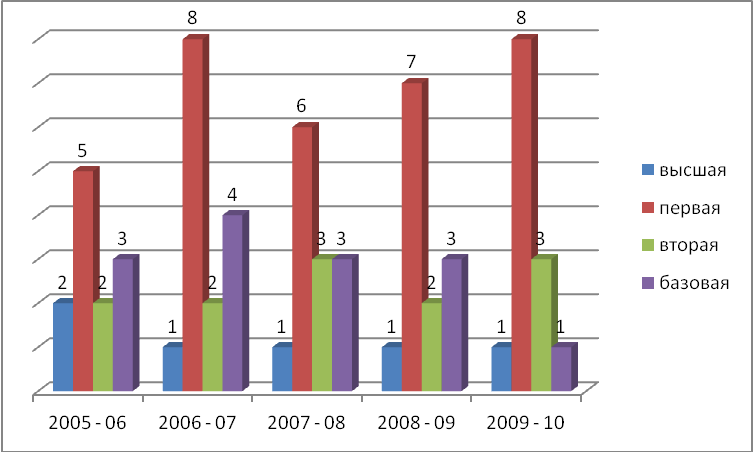 В 2009 – 10 учебном году аттестацию прошли следующие работники:  Первая категория – Спиридонова Е.В., учитель начальных классов, Муксунова С.В., учитель начальных классов, на вторую категорию – Замятина Е.Д. , воспитатель, Федорова С.Е., воспитатель.В школе сложился относительно работоспособный коллектив. Средний стаж педагогической работы 15,5 лет. 2 учителя имеет знак «Отличник образования РС(Я)». 1 учитель имеет высшую категорию. Средний возраст педагогов 41 лет.	Текучесть кадров за последние 3 года составила    0 %. Вышеперечисленные факторы говорят о том, что в школе сформирован стабильный коллектив среднего возраста. Исходя из главной цели школы, педагогический коллектив призван:1.      Создать и приумножить все необходимые условия для проявления и развития способностей и интересов учащихся и воспитанников.2.      Обеспечить прочную общеобразовательную подготовку.3.      Реализовать комплексный подход к обучению и воспитанию через обновление содержания образования на начальном ступени обучения.Фундаментальные курсыКурсы по накопительной системеФундаментальные курсы прошли 3 педагога. Это составляет  25 %.  По накопительной системе с 2009 – 2010 уч.года начали обучение 6 педагогов, что составляет 50 %.Проблемные курсыИнформация о состоянии материально-технической базы:Объект школыМодуль Анализ социокультурного социоэкономического окружения Намский улус.Намский улус расположен в 84 км. от г Якутска. Административный центр Намского улуса с. Намцы. Село Намцы состоит из нескольких микрорайонов. В образовательном учреждении обучаются и воспитываются дети, проживающие в микрорайонах «Дадар», «Нэлэгэр», «Строительный участок», «Намский педагогический колледж», «Молодежный квартал». В микрорайоне где расположено образовательное учреждение имеются: Дом культуры «Дадар», Намский педагогический колледж, филиал музыкальной школы.  Социальный состав семей МОУ  для   детей   дошкольного и   младшего   школьного  возраста   «Намская начальная школа – детский сад»  МО «Намский улус РС(Я). 	По социальному составу дети происходят в основном из благополучных семей, где родители сознают меру ответственности за воспитание и обучение ребенка.	Всего семей 55 (начальные классы), из них полных семей – 44 или 80%, неполных семей – 11 или 20%. Матери одиночки - 7, Одинокие отцы - 4  Многодетных семей, где воспитывают 3 и более детей – 26 или 42,27%. Образовательный уровень (социум) родителей: - имеют среднее образование – это 20 родителей или 18,34%, имеют высшее образование – 32 родителей или 29,35%, неоконченное высшее образование (в данное время учатся заочно) – 2 родителей или 1,8%, имеют средне - специальное образование – 52 родителей или 56,68%.	Количество малоимущих семей – 8 или 7,3% Социальный  заказ на образование – отражение интересов тех сторон, чьи потребности удовлетворяются в деятельности образовательного учреждения (заинтересованные стороны: учащиеся и педагоги; родители; образовательные учреждения; государство).Характеристика социального заказа по отношению к образовательному учреждению складывается из следующих компонентов:1.Государственный заказчик  (его содержание определяется нормативными документами, в первую очередь государственным образовательным стандартом).Федеральный компонент государственного стандарта начального общего образования определил качественно новую личностно-ориентированную развивающую модель массовой начальной школы, призванную обеспечить достижение следующих основных целей: развитие личности школьника, его творческих способностей, интереса к учению, формирование желания и умения учиться; духовно-нравственное и эстетическое воспитание; освоение системы знаний, умений и навыков, опыта осуществления 
разнообразных видов деятельности; охрана и укрепление физического и психического здоровья детей; сохранение и поддержка индивидуальности ребенка.2.Потребности учащихся были выявлены в ходе анкетирования и опроса. Учащиеся желают учиться в красивой, уютной школе, в которой можно получить качественное образование, достаточное для успешного обучения в основной школе, пообщаться и поиграть со сверстниками, можно чувствовать себя защищенным, раскрывать свои способности.3. Ожидания родителей, которые выявлены в ходе анкетирования. Родители желают, чтобы ребенок обучался в комфортных условиях, получил качественное образование, посещал кружок или спортивную секцию, сохранил свое здоровье. Пожелания родителей, касающиеся направленности развития школы:улучшение условий для развития личности ребенка;обучение и воспитание детей с учетом интересов, склонностей и уровня учебных возможностей;квалифицированное кадровое и психологическое обеспечение учебно-воспитательного процесса;организация дополнительных занятий;улучшение материально-технической базы школы - сад для повышения эффективности учебно-воспитательного процесса;4. Профессионально-педагогические потребности педагогов (установлены в ходе бесед, анкет, опросов, обсуждений школьных проблем). Учителя хотят работать в комфортных условиях, имея возможность реализовывать свои профессиональные возможности, повышать уровень своей компетентности в коллективе единомышленников под руководством заинтересованной в их потребностях администрации, получая хорошую зарплату за свой труд.Целостное видение школой, ее педагогическим коллективом требований со стороны различных социальных заказчиков учитывается при формулировке целей и задач деятельности ОУ.модульЦели и задачи дошкольного образования и воспитанияВ соответствии с Концепцией дошкольного воспитания отношения педагогов и детей строятся на основе личностно-ориентированной модели общения, в атмосфере эмоционального благополучия и комфорта,  как для ребенка, так и для взрослых.В основу работы учреждения заложены задачи, определенные Типовым положением о дошкольном и общеобразовательном учреждении, среди которых ведущее место занимают вопросы, связанные с охраной жизни и здоровья детей - как физического, так и психологического.Основываясь на принципах гуманистической педагогики и руководствуясь положениями Программы воспитания и обучения в детском саду (под ред. М.А.Васильевой), педагоги считают главной целью всестороннее и гармоничное развитие личности ребенка-дошкольника, полноценное проживание детьми периода дошкольного детства.Пребывание в детском саду должно способствовать тому, чтобы у него сформировалось умение решать конфликты, находить гуманистические способы достижения цели. Учитывая, что источником и движущей силой развития личности является реальная самостоятельность ребенка, в учреждении должны быть созданы условия для того, чтобы каждый ребенок осознал себя в качестве субъекта своей самостоятельной деятельности, творчески осваивающего свой собственный опыт.Большая роль в работе с детьми отводится экспериментированию и познавательно-исследовательской деятельности, так как это развивает интеллект ребенка, его познавательную сферу, дает реальную возможность для анализа, сравнения, развития логического мышления, моделирования, оценки реального результата.Педагоги дошкольного учреждения творчески подходят к выбору вариативных программ и технологий, направляя усилия на построение целостного педагогического процесса, обеспечивающего полноценное, всестороннее развитие ребенка: физическое, социально- личностное, познавательно-речевое, художественно-эстетическое.Руководствуясь вышеуказанными положениями, коллектив ОУ решает следующие задачи:Обеспечение стандарта дошкольного образования как системы требований к содержанию и уровню развития детей каждого психологического возраста с учетом соблюдения преемственности при переходе к следующему возрастному периоду.Создание атмосферы эмоционального комфорта, условий для самовыражения, саморазвития.Создание условий, благоприятствующих становлению базисных характеристик личности дошкольника, отвечающих современным требованиям.Использование традиционных, инновационных технологий, направленных на обновление образовательного процесса, развитие познавательных способностей детей, детского творчества и на интеллектуальное развитие.Повышение профессионального мастерства педагогов.Образовательная программа детского сада реализуется в организованной и самостоятельной деятельности детей. Систематическое обучение как ознакомление с предметами и действиями, их свойствами и возможностями осуществляется на образовательной деятельности.Содержанием образовательной деятельности дошкольного образования являются:ознакомление с явлениями природы и общественной жизни;развитие речи, формирование культуры общения и нахождения способов разрешения проблем;физическое развитие;ознакомление с ценностями мировой и отечественной музыкальной, изобразительной театральной культуры, овладение элементами вокальной, ритмической, театральной и изобразительной деятельности;детское экспериментирование;Образовательная деятельность сочетается с самостоятельной деятельностью детей. Знания и опыт, приобретенные на образовательной деятельности, становятся содержанием игр, рисования, конструирования, моделирования.Основные принципы построения и реализации образовательной программы:учет возрастных и индивидуальных особенностей развития детей.Системность в отборе и предоставления образовательного материала, интеграция задач познавательно-речевого, художественно – эстетического, социального развития дошкольников и обогащения содержания образования.Деятельный подход к организации образования, включение познавательного  компонента в разнообразные виды и формы организации детской деятельности.Сочетание наглядных и эмоционально-образовательных технологий обучения.Открытость образовательных программ для повторения и уточнения образовательного материала в течение года, месяца, недели, включая работу по взаимодействию с родителями и детьми других возрастных групп.Цели и задачи начального образованияСодержанием образовательной деятельности начального общего образования являются:Основные цели: Федеральный компонент государственного стандарта начального общего образования направлен на реализацию личностно-ориентированной развивающей модели массовой начальной школы и призван обеспечить выполнение следующих основных целей: развитие личности школьника, его творческих способностей, интереса к учению, формирование желания и умения учиться; воспитание нравственных и эстетических чувств, эмоционально-ценностного позитивного отношения к себе и окружающему миру; освоение системы знаний, умений и навыков, опыта осуществления разнообразных видов деятельности; охрана и укрепление физического и психического здоровья детей; сохранение и поддержка индивидуальности ребенка. Следующие предметы устанавливаются обязательными к изучению в начальных школах на федеральном уровне:Русский язык; Литературное чтение; Иностранный язык; Математика; Окружающий мир; Изобразительное искусство; Музыка; Технология; Физическая культура. Умения и навыкиВ результате усвоения предметного содержания начального общего образования ученики приобретают новые учебные умения, навыки и осваивают новые способы деятельности.Познавательная деятельностьМладший школьник должен уметь наблюдать за объектами окружающего мира: описывать наблюдаемый объект и характеризовать происходящие с ним изменения. Кроме того, он должен уметь сравнивать два объекта, выявлять сходства и различия, а также объединять объекты по общему признаку, отличать часть от целого. Учащийся должен иметь навыки проведения измерений простейшими измерительными приборами и использовать эти измерения для построения количественных соотношений и решения задач. Ученик должен уметь решать творческие задачи, импровизировать, составлять план действий и разыгрывать воображаемые ситуации.Речевая деятельность и работа с информациейСюда входит работа с учебными, художественными и научно-популярными текстами: осознанное чтение вслух и про себя, определение темы и главной мысли текста. Школьник должен уметь строить высказывания, выражающие его мысль, как простые, так и сложные.Организация деятельностиУченик должен иметь навыки выполнения простейших алгоритмов, самостоятельно определять последовательность действий для решения учебных и прикладных задач. Кроме того, он должен уметь оценивать результаты своей деятельности, выявлять и описывать возникшие трудности и самостоятельно находить пути их устранения. Более того, он должен предвидеть возможные трудности заранее и стараться их избежать.Школьник должен привыкать к учебному сотрудничеству. Он должен уметь общаться с товарищами, договариваться с ними, при необходимости распределять между ними работу, оценивать свой вклад в общее дело и общий результат деятельности.В школе – сад осуществляется постепенный переход на учебно-методический комплекс «Гармония», который обеспечивает единую развивающую образовательную среду для самореализации личности, способствует достижению нового качества образования, развитию творческого потенциала ребенка, его способностей.
 Адресность образовательной программыОбучение детей в образовательных учреждениях, реализующих программы начального общего образования, начинается с достижения ими возраста шести лет шести месяцев при отсутствии противопоказаний по состоянию здоровья, но не позже достижения ими возраста восьми лет. По заявлению родителей (законных представителей) учредитель образовательного учреждения вправе разрешить прием детей в образовательные учреждения для обучения в более раннем возрасте. Возраст: 6,5-11 лет.Состояние здоровья: 1-4 группы здоровья. Базовая образовательная программаЦелевое назначение: обеспечение образовательного процесса, предусмотренного Базисным учебным планом общеобразовательных учреждений РФ, учебным планом общеобразовательных классов школы. Продолжительность обучения: 4 года.Адресность: учащиеся общеобразовательных классов (1-4 классы) «Начальная школа» (1-4 классы) Достижение уровня элементарной грамотности (счет, письмо, чтение). Овладение базовыми знаниями, умениями, основными навыками учебного труда, необходимыми дня продолжения образования в модуле «Начальная школа». Учебный план общеобразовательных классов составлен с учетом соблюдения нормативов Базисного учебного плана общеобразовательных учреждений Российской Федерации на основе БУП-2005модульВыбор и комплексирование программ воспитания, образования и развития детей дошкольного возрастаСодержание учебной программы. (Дошкольное образование)(пояснительная записка)                 Педагогический коллектив ОУ осуществляет работу по программе М.А.Васильевой «Программа воспитания и обучения в детском саду», которая является доработанным и обновленным вариантом российской «Программы воспитания и обучения в детском саду», подготовленный с учетом новейших достижений современной науки и практики отечественного дошкольного образования.            Программа отличается от традиционной системы следующими особенностями:Скорректированы отдельные ее положения с учетом ориентиров и требований к обновлению содержания дошкольного образования в России.На первый план выдвигается развивающая функция образования, обеспечивающая становление личности ребенка и раскрывающая его индивидуальные особенности.Зафиксирован отказ от формирования политико-идеологических установок и соответствующих представлений, игнорирующих духовные и общечеловеческие ценности. Упразднены жесткая регламентация знаний детей и предметный центризм в обучении.Программа построена на принципе культуросообразности. Реализация этого принципа обеспечивает учет национальных ценностей и традиций в образовании, пополняет недостатки духовно-нравственного и эмоционального воспитания ребенка. Традиционное              содержание программы трансформировано и обогащено необходимой развивающей                 средой.Главный критерий отбора программного материала -его воспитательная ценность, высокий художественный уровень используемых произведений культуры ( классической, отечественной, зарубежной), возможность развития всесторонних способностей ребенка на каждом этапе дошкольного детства.Новый вариант программы представляет более широкие возможности для познавательного, социального и личностного развития ребенка.              С учетом всех обозначенных подходов новое издание представляет собой современную вариативную программу, в которой комплексно представлены все основные содержательные линии воспитания, обучения и развития ребенка до 7 лет.              Базисной программой дошкольного образования для национальных  дошкольных учреждений является программа «Тосхол», которая рассматривает всестороннее развитие детей до 7 лет в соответствии с его потребностями, задатками, талантом, знаниями, умениями, навыками на основе якутских традиций и обычаев; воспитание правильного отношения к себе, окружающим людям, природе.                По разделам применяются: развитие речи, ознакомление с окружающим,  подготовка к обучению грамоте - «Детсад кыра, орто, улахан группаларыгар тулалыыр оло5у, айыл5аны билиьиннэрии уонна санарар сананы сайыннарыы программата», Каратаев И.И. «Детсад оскуола5а киирэр о5олору бэлэмниир группатыгар тереебут тылы сайыннарар программа»; русский язык «Программа по русскому языку для национальных детских садов.»; развитие элементарных математических представлений - базисная программа дошкольного образования РС(Я)«Тосхол» авт. Харитонова М.И., Лепчикова Л.П.  изобразительная деятельность: рисование «М.А.Васильева «Программа воспитания и обучения в детском саду» Т.С.Комарова «Изобразительная деятельность в детском саду», лепка Т.С. Комарова «Детское художественное творчество», аппликация «М.А.Васильева «Программа воспитания и обучения в детском саду»», конструирование, ручной труд «М.А.Васильева «Программа воспитания и обучения в детском саду» базисная программа дошкольного образования РС(Я)«Тосхол» авт. Харитонова М.И., Лепчикова Л.П.»;музыкальное воспитание «М.А.Васильева «Программа воспитания и обучения в детском саду»»; физическая культура «М.А.Васильева «Программа воспитания и обучения в детском саду»».Структура содержания образования           В структуре Базисного плана выделяются базовая и вариативная части. Базовая часть состоит из федерального и национально- регионального компонентов. Вариативная часть формируется дошкольным учреждением. Базовая часть реализуется через обязательные занятия, вариативная- через занятия по выбору (кружковые, индивидуальные).       Единство и преемственность основных видов деятельности (игровой и образовательной), реализуемые в Базисном образовательном плане, обеспечивают интегрированность коммуникативных, познавательных, ценностно-ориентационных, предметно-преобразовательных, художественных оснований творческой деятельности. Эти виды деятельности приобретают форму образовательных областей:-  речь, риторика- реализация коммуникативного развития ребенка;- математика и естествознание- концентрированное выражение познавательной сферы развития- окружающий мир- развитие ценностных оснований на основе развития нравственно-эмоционального отношения к природе, окружающей среде, к ситуациям повседневной жизни.         Образовательная область «Физическая культура» обеспечивает полноценность физической активности через овладение общеразвивающими упражнениями, народными играми, элементами ритмики, гимнастики и различных видов спорта. В раздел включаются представления о физической культуре, валеологии, о взаимосвязи здоровья и гигиены.           Региональная составляющая выражена в народных играх, традициях, обрядах якутского народа и неотделима от целостного развития личности ребенка, его нравственных и эстетических качеств.          Образовательная область «Развитие речи и ознакомление с окружающим. Художественная литература» направлена на:- развитие речи;- овладение родным языком, родной культурой и культурой общения;-раскрытие детям современных представлений о природе, обществе, человеке и о самом себе;- ознакомление с художественной литературой, детскими поэтами, писателями, сказочниками.         Данная образовательная область реализует  национально-региональный компонент содержания, обогащая представления детей о человеке, обществе, истории, их отражении в фольклоре народа Саха и России через мифы, сказки, легенды, рассказы о родной истории и природе, экскурсии и др.        Образовательная область « Подготовка к обучению грамоте» направлена на:- развитие фонематического слуха, совершенствование владения грамматическим строем языка;-усвоение традиционных форм, чередований в основах, усложнение структуры предложения, способов словообразования, умение ставить ударения разбирать слова на слоги, а предложения - ан слова;- совершенствование звуко-буквенного анализа.        Образовательная область «Русский язык» направлена :- формирование элементарных умений и навыков аудирования (слушания и понимания) отчетливой русской речи и говорения в игровых ситуациях;- накопление и активное усвоение слов, которые обозначают предмет, действие, признак предмета;- научить детей воспринимать на слух несложную русскую речь, заложить основы правильного русского произношения звуков, звукосочетаний, слов, правильного интонирования русских предложений;- создать у детей словарный и фразеологический запас, который позволил бы вести обучение на русском языке;- выработать у детей навыки построения небольших повествовательных и вопросительных предложений, для чего необходимо научить детей простейшим случаем согласования и управления;- научить детей слушать, понимать и говорить на русском языке в пределах, лексики и грамматических конструкций, определенных программой;- выработать умение составлять небольшие рассказы по сюжетным картинам и личным наблюдениям.         Образовательная область «Формирование элементарных математических представлений» включает начальное звено единого непрерывного курса математики. Данная область направлена на:- ознакомление детей с разными областями математики (количество и счет, измерение, сравнение величин, пространственные и временные ориентировки);-формирование мотивации учения, ориентированной на удовлетворение познавательных интересов;- развитие образного мышления (ощущения, восприятия, представления);-приемов умственных действий ( анализ, синтез, сравнение, обобщение, классификация, аналогия);- увеличение объема внимания, памяти;- расширение и умения обосновать свои суждения, строить простейшие умозаключения;- закрепление общеучебных умений и навыков (умение планировать, обдумывать свои действия, осуществлять решения, догадываться о результатах и проверять их).          Образовательная область «Музыка» направлена :- воспитание основ музыкальной культуры в единстве всех ее компонентов, доступных детям дошкольного возраста;- развитие стойкого интереса не только к конкретным музыкальным произведениям, но и  к музыкальному искусству в целом;- обогащение музыкально-слухового опыта детей в процессе усвоения произведений народной, классической и современной музыки, а также вокальной, инструментальной;- развитие умение вслушиваться в каждую фразу музыкального произведения, ощущать связь между ними, улавливать смену настроения, чувствовать динамику музыкального образа и осознавать роль комплекса средств музыкальной выразительности в его воплощении;- развитие танцевального, музыкально-игрового и импровизационно-мелодического творчества детей.        Региональный компонент включает в себя музыкальные произведения, танцы народа Саха.        Образовательная область «Конструирование. Аппликация» направлена :- формирование и закрепление представлений о геометрических фигурах, пространственных отношениях предметов;- формирование и закрепление навыков постройки плоскостных и объемных конструкций по образцу, по образцу-рисунку, по собственному желанию и др.;- воспитание желания заниматься художественным трудом, развитие умения работать с различными материалами и инструментами, эмоциональной отзывчивости на произведения художественного труда;- воспитание эстетического вкуса и желания радоваться созданной красоте.       Образовательная область « Изобразительное искусство» состоит из двух разделов.         Первый раздел « Изобразительное искусство» направлен на развитие стремления и умений детей воссоздать чувственный образ мира средствами различных видов художественной деятельности, постижения ценностей природы. В старших группах вводится декоративно-прикладное искусство и изобразительное искусство, которые включают национально-региональный компонент, нацеленный на ознакомление детей с достижениями современного искусства и традиционной народной культуры народа Саха и России.       Второй раздел «Декоративно-прикладное искусство» направлен на знакомство и выработку умения узнавать различные промыслы, сравнивать их между собой, на формирование представлений об особенностях и истории возникновения народных промыслов ( Дымковская, Городецкая, Хохломская росписи и другие), закрепление умений составлять узоры на бумаге, глиняной игрушке. Региональный компонент выражен в изучении специфики декоративно- прикладного искусства народа Саха, родного улуса.      Образовательная область «Введение в школьную жизнь» создана для того, чтобы на пороге школы, промежутке между дошкольным и школьным детством, помочь ребенку построить содержательный образ «настоящего школьника». Это своеобразное «посвящение» в новую систему отношений со взрослыми, сверстниками и самим собой представляет собой обучение навыкам учебного сотрудничества. Предлагая детям развивающие занятия, мы не стремимся их научить выполнять все идеально, совершенно. Усилия детей должны быть сосредоточены на освоении отношений: на выработке умений договариваться, обмениваться мнениями, понимать и оценивать друг друга и себя  так «как делают это настоящие школьники».       Образовательная область «Сюжетно-ролевая игра» направлена на :-умение детей исполнять различные роли в соответствии с сюжетом игры;-побуждение умения детей по –своему обустраивать собственную игру;-способствование творческому использованию в играх представлений об окружающей жизни;-развитие творческого воображения;-формирование отношения, основанные на сотрудничестве и взаимопомощи;-формирование умения договариваться, планировать и обсуждать действия всех играющих;-воспитанием доброжелательности, умение считаться с интересами и мнением товарищей по игре, справедливо решать споры.БАЗИСНЫЙ УЧЕБНЫЙ ПЛАН ДОУ.        Базисный учебный план составлен по возрастным группам с учетом норм и требований Сан ПиН 2.4.1. 1249.-03        Учитывая биологические, психические, социальные особенности развития детей, а также навыки учебной и трудовой деятельности  учебный план ДОУ ориентирован :- реализацию принципа природосообразности;- соблюдение особенностей развития и преемственности ведущих видов деятельности;- единства педагогических норм, содержания и методики;- соблюдение последовательной индивидуализации образовательного процесса.РЕЖИМ ЗАНЯТИЙСТРУКТУРА ОБРАЗОВАТЕЛЬНОГО ПРОЦЕССА В ДОУ.          Учебный день делится на три блока:Утренний образовательный блок- продолжительность с 8ч.00м. до 9ч.оом. - включает в себя:- совместную деятельность воспитателя с ребенком;     - свободную самостоятельную деятельность детей.2. Развивающий блок - продолжительность с 9.00м. до 11ч.00м. - представляет собой организованное обучение в форме занятий;3. Вечерний блок- продолжительность с 16ч. 00м. до 18ч.30м. - включает в себя:     - кружки;     - самостоятельную деятельность ребенка и его совместную деятельность с воспитателем.СТРУКТУРА УЧЕБНОГО ГОДАОрганизованные занятия начинаются с 15 сентября.- с 1 сентября по 15 сентября - адаптационный, диагностический период;- с 15 сентября по 25 декабря - учебный период;- с 26 декабря по 10 января- новогодние каникулы;- с 11 января по 20 мая - учебный период;- с 20 мая по 30 мая - диагностический период. Режим дня МДОУ            Младшая группа (холодный период года) Младшая группа (теплый период года)   Средняя  группа (теплый период года)  Средняя  группа (холодный период года)Старшая группа (теплый период года)Старшая группа (холодный период года)Подготовительная     (теплый период года)Подготовительная  группа     (холодный период года)Выбор программ начального образованияСодержание учебной программыНормативно-правовой основой учебного плана МОУ для детей дошкольного и младшего школьного возраста «Намская начальная школа – детский сад»  являются:Базисный учебный план для общеобразовательных учреждений РС/Я/, реализующий программы общего образования от 30 июня 2005г.В настоящее время функционируют 4 класс – комплектов:- по УМК «Гармония» – 1, 2, 3, 4 классы Согласно требованиям  БУП учебный план состоит из инвариантной (базовый     федеральный и региональный компоненты) и вариативной частей.     В учебном плане сохраняется номенклатура обязательных предметов,  которая  обеспечивает усвоение необходимого стандарта учебного материала.Инвариантная часть Базисного учебного плана отражает содержание образования, которое обеспечивает решение важнейших целей современного начального образования: формирование гражданской идентичности школьников, их приобщение к общекультурным и национальным ценностям; информационным технологиям; готовности к продолжению образования в основной школе; формирования здорового образа жизни, элементарных знаний поведения в экстремальных ситуациях;  личностного развития обучающегося в соответствии с его индивидуальностью.Вариативная часть Базисного учебного плана учитывает особенности, образовательные потребности и интересы учащихся. Время, отводимое на вариативную часть, может быть использовано для увеличения часов на изучение отдельных предметов инвариантной части, на введение курсов, в изучении которых заинтересован субъект РФ, а также конкретное образовательное учреждение. Использование вариативной части осуществляется в рамках шестидневной учебной недели. В первом классе в соответствии с системой гигиенических требований, определяющих максимально допустимую нагрузку учащихся, вариативная часть отсутствует.Образовательная область «Математика»  Задачи:обеспечение числовой грамотности учащимися в объеме государственного стандарта;развитие логического и образного мышления у детей;формирование способности к анализу и синтезу;развитие  умения точно и ясно выражать свои мысли;развитие смысловой памяти.Образовательная область «Филология» Задачи:овладение русским, якутским языком в объеме государственного стандарта;развитие у школьников всех видов деятельности;приобщение учащихся к богатству отечественной культуры;развитие ценностных отношений к мировой культуре;приобщение к культуре русского народа, а через нее и к мировой;воспитание толерантности, национального самосознания, этнической культуры.     В образовательную область «Филология» включены учебные предметы: русский язык,  литературное чтение,  якутский язык, якутское чтение,   английский языкОбразовательная область «Естествознание»Задачи:овладение естественно - научными знаниями в объеме государственного стандарта;формирование знаний о природе, в том числе и о природе родного края, как важной составной части научной картины мира и компонента общечеловеческой культуры;экологическое воспитание школьников;гигиеническое воспитание и формирование ЗОЖ в целях сохранения психического и физического здоровья учащихся;            В образовательную область включены учебные предметы: ОБЖ, Культура народов республики Саха (ЯНК), окружающий мир. Образовательная  область  «Технология» Задачи:освоение технологических  знаний на уровне государственных стандартов;воспитание технологической  культуры, добросовестного отношения к труду,  понимания его роли в жизни человека;формирование  навыков культуры труда;овладение  общетрудовыми    умениями, необходимыми для поиска и использования технологической информации;развитие технического мышления, пространственного воображения, интеллектуальных  и коммуникативных способностей;Образовательная область «Физическая культура» Задачи:приобретение учащимися  необходимых знаний о физической культуре и спорте, их истории современном развитии в объеме Госстандарта;формирование  умений  приобретения навыков по организации физкультурной и спортивно-оздоровительной деятельности;укрепление здоровья учащихся и формирование ЗОЖ;воспитание волевых качеств, культуры поведения, движений, потребностей в физическом совершенствовании.       В образовательную область включены учебные предметы:  физкультура, часы здоровья, ОБЖ.Образовательная  область «Искусство»Задачи:освоение знаний о классическом и современном искусстве в объеме государственного стандарта;воспитание и развитие художественного вкуса учащихся, интеллектуальной и эмоциональной сферы, творческого потенциала;овладение  практическими умениями и навыками  художественно – творческой деятельности;развитие эмоционально- ценностного отношения к миру, явлениям жизни и искусства. В образовательную область включены учебные предметы: изо, музыка.Часы по выбору распределяются на основе изучения и анализа пожеланий родителей и учащихся. Учитывая запросы родителей, на изучение родного языка  большинство часов по выбору ориентировано на якутский язык и якутское чтение.Учебные программы.Для реализации образовательной программы школы используются: Типовые учебные программы для начального общего образования, получившие гриф Министерства образования РФ; Типовые учебные программы получившие гриф Министерства образования РС(Я); Учебный план 2010 – 2011 уч.г. МОУ «Намская начальная школа – детский сад»Базисный учебный план для ОУ РС(Я) 2005 г.Начальное общее образованиеПояснительная записка к учебному плануУчебный план школы на 2010-11 учебный год разработан на основе следующих нормативно-правовых документов:Закон Российской Федерации «Об образовании»;Типовое положение об общеобразовательном учреждении, утвержденное постановлением Правительства РФ от 19.03.2001 г. № 196;Санитарно-эпидемиологические правила и нормативы РФ (СанПиН 2.4.2.№ 1178-02);Приказ Министерства образования РФ от 05.03.2004 г. № 1089 «Об утверждении федерального компонента государственных образовательных стандартов начального общего, основного общего и среднего (полного) общего образования»;Закон PC (Я) «Об образовании»;Базисный учебный план для образовательных учреждений PC (Я), утвержденный постановлением Правительства PC (Я) № 373 от 30.06.2005 г;Устав школыОбразовательная программа школы, утвержденная 29 августа 2010 г.Лицензия СЯ № 000197 регистрационный номер №546 от 10 июня 2010 действительна по 16 мая 2016 г.Решение педагогического совета школы о содержании учебного плана на 2010-2011
учебный год.Общая характеристика учебного плана:Учебный план МОУ для детей дошкольного и младшего школьного возраста «Намская начальная школа – детский сад» МО «Намский улус» РС(Я) на 2010-2011 учебный год основан на БУП для ОУ PC (Я) 2005 года. Учебный план реализует базовый уровень обучения. Методическая тема учебного плана: повышение качества знаний обучающихся с различной учебной мотивацией.Цель учебного плана: предоставление обучающимся возможности выбора индивидуального образовательного маршрута для повышения учебной мотивации, качества образования.Задачи:Обеспечение эффективного использования комплекса ресурсов для выполнения государственных стандартов образования на базовом уровне;Обеспечение условий для сохранения физического и психического здоровья обучающихся;Обеспечение условий для всестороннего развития личности каждого обучающегося;Учебный план является нормативным документом, устанавливающим годовой объем освоения программ общего среднего образования и санитарно-эпидемиологические нормы организации образовательного процесса. Включает федеральный, региональный (национально-региональный) компонент, а также компонент образовательного учреждения. Для I-IV классов ориентирован на 4-летний нормативный срок освоения образовательных программ начального общего образования. Характеристика инвариантной и вариативной части федерального компонента:В учебном плане школы количество учебных часов федерального компонента для I - IV классов и количество обязательных базовых учебных предметов федеральной компетенции в инвариантной части, согласно БУП ОУ PC (Я) 2005 года, не нарушено.Обязательными базовыми учебными предметами федеральной компетенции являются:Русский язык Литературное чтениеМатематикаАнглийский язык (2-4 классы)Окружающий мирИскусствоТехнологияФизическая культура	Предмет из курса «Искусство» - (2 часа)  федерального компонента с 1 по 4 классы распределили на предметы: «Музыка» - 1 час и «Изобразительное искусство» - 1 час. Предмет из курса «Окружающий мир» (человек, природа, общество и основы безопасности жизнедеятельности) федерального компонента с 1 по 4 классы распределены на предметы: «Окружающий мир» - 1 час, «ОБЖ» - 1 час.Характеристика регионального компонента:Количество предметов национально-регионального компонента с I по IV классы, согласно БУП ОУ PC (Я) 2005 года, соблюдено.Региональный (национально-региональный) компонент объединяет предметы региональной компетенции, часы по выбору (компонент образовательного учреждения).К компонентам региональной компетенции относятся:Культура народов республики Саха (Якутия) (Якутская национальная культура)Якутский язык как государственный (2-4 классы)Характеристика компонента образовательного учреждения и внеаудиторной деятельности:Компонент образовательного учреждения и часы внеаудиторной деятельности используются для преподавания учебных предметов утвержденных решением педсовета и по согласованию с управляющим советом с учетом запросов родителей. В данном образовательном учреждении обучаются дети в основном якутской национальности, но образовательное учреждение по желанию родителей и законных представителей обучается по программе для ОУ с русским языком обучения. В 2010-11 учебном году школьный компонент ОУ и часы внеаудиторной деятельности сформированы следующим образом:В целях  полного освоения курса якутского языка распределены на предмет «Якутский язык»   следующим образом:2 класс – Якутский язык – 1 час	    Якутское литературное чтение – 1 час3 класс – Якутский язык – 1 час	    Якутское литературное чтение – 1 час4 класс – Якутский язык – 1 час	    Якутское литературное чтение – 1 час1 класс – якутский язык – 1 час (На основании требования СанПин .4.2 .1178-02  пункта 2.9.4  Требования к режиму образовательного процесса проведение в 1 классе не более 4 уроков в день предмет «Якутский язык» компонента образовательного учреждения проводится как час внеаудиторной деятельности)Часы внеаудиторной деятельности Часы внеаудиторной деятельности в целях развития и укрепления физического здоровья использованы для организации физкультурно-оздоровительной деятельности обучающихся и отведены на предмет:  «Физкультурно – оздоровительное занятие», игры на свежем воздухе в осенне–весеннее время, в зимнее время «Настольные игры», «Шахматы», «Шашки» - по выбору учителя. Организационно-педагогические условия:В 2010-2011 учебном году в МОУ для детей дошкольного и младшего школьного возраста «Намская начальная школа – детский сад» МО «Намский улус» РС(Я) - 4 класса - комплектов. Продолжительность учебного года: 1 класс - 33 учебные недели, 2-4 классы – 34 учебные недели.Продолжительность учебной недели: 1 класс - 5 дней, 2-4 классы - 6 дней.Начало учебных занятий 1 смены: 9 ч. 00 мин.Продолжительность учебных занятий 1 класса - 35 минут, 2-4 классов - 45 минут.Расписание звонков:По требованию СанПин 2.4.2.1178-02 в расписании уроков соблюдена максимальная недельная аудиторная нагрузка.Обучение по всем предметам ведется по типовым программам. Учебными пособиями, методической литературой обеспечены.Реализация учебного плана обеспечена кадрами со средним специальным и высшим образованием второй, первой и высшей категории полностью.5 модуль Учебно – методическое обеспечение  учебного процесса(дошкольное образование)МЕТОДИЧЕСКОЕ ОБЕСПЕЧЕНИЕ ВАРИАТИВНЫМИ ПРОГРАММАМИ И ПЕДАГОГИЧЕСКИМИ ТЕХНОЛОГИЯМИПЕДАГОГИЧЕСКИЕ ТЕХНОЛОГИИИСПОЛЬЗОВАННАЯ ЛИТЕРАТУРАПеречень учебных программ, используемых ОУРазные программы и системы требуют от детей разных начальных знаний и навыков, да и от личных качеств учителя во многом зависит, сможет ли он реализовать программу в полном объеме. Поэтому учитель выбирает программу, которая позволит ему работать именно в сложившейся обстановке именно с данным коллективомПеречень учебно – методических пособий:Обеспеченность учебно – методической литературой(начальное образование)6 модуль  ДОПОЛНИТЕЛЬНОЕ ОБРАЗОВАНИЕ ДОУ (кружки)Организация дополнительного образования в детском саду - неотъемлемый компонент выполнения социального заказа родителей, а также результат поэтапного решения федеральных и региональных задач в области образования. Основной формой организации обучения в кружках являются фронтальные занятия подгруппой, в основе которых лежит личностно-ориентированная модель взаимодействия педагога и ребенка. Образовательная область кружковой работы по лепке детей подготовительной группы «Сатабыллаах илиилэр»  направлена :- развитие интереса к лепке;- совершенствование умения лепить из пластилина пластической массы;- закрепление приемов лепки: прощипывание, вытягивание, сглаживание, вдавливание.- развитию активности, самостоятельности и творчества.- развитие эстетического вкуса и художественно – творческих способностей.      Образовательная область кружковой работы  по вокальному пению детей старшей, подготовительной группы «Кемус куоластар»- развивает у детей певческие и исполнительские навыки.- дает детям представление об образной природе музыкального искусства, жизненности его содержания, условности музыкального языка;- развивает музыкальные способности, чувство ритма, музыкально- слуховые представления-  Сохранение и укрепление психического здоровья детей-   Образовательная область кружковой работы по рисованию младшей группы «Радуга» направлена на:- развитие  интереса детей младшего возраста к рисованию;- формирование у детей умения рисовать отдельные предметы и сюжетные композиции;- развитие эстетического восприятия, воображения, эстетического чувства;- познакомить с разнообразными изобразительными материалами- использование в рисовании нетрадиционных материалов и техник- обогащать эмоциональную сферу ребенка-Образовательная область кружковой работы по шитью и вышивке детей старшей группы «Дьэрэкээн оhуордар»  направлена на:- привить детям трудовые навыки искусства вышивания, воспитать и развить способность эстетического восприятия произведений декоративно- прикладного искусства;  -развитие умения работать с иголками, нитками и ножницами,-формирование эмоциональной отзывчивости на произведения художественного труда;- воспитание эстетического вкуса и желания радоваться созданной красоте.-расширение количества изображаемых предметов ;-умение детей преобразовывать различные формы, аккуратно вышивать изображения предметов, состоящих из нескольких частей.РЕЖИМ КРУЖКОВ ДОУДополнительное образование:МДОУ устанавливает недельные каникулы во время которых проводятся занятия только эстетически- оздоровительного цикла. (2 неделя января текущего года). ДОПОЛНИТЕЛЬНОЕ ОБРАЗОВАНИЕ школа (кружки)	Режим работы школы обеспечивает занятость учащихся по интересам во вторую половину дня. При школе функционирует филиал Намской  ДШИ по классу фортепиано, хореографии. Учащиеся начальных классов посещают занятия предметных кружков. Работает кружок начального технического моделирования «Я – творец». Существуют различные кружки по интересам:1.      Логические задачи                                    4  кл. (15 учащихся)2.      «Забавные друзья» (английский)            2 – 4  кл. (10 учащихся)3.      Природа и мы                                            3 кл. (15 учащихся)4.      Умелые руки                                             1  кл. (13 учащихся)5.      Информатика                                             2 кл. (17 учащихся)6.      Начальное техническое моделирование	«Я- творец»				   2 – 4 кл (25 учащихся)7.      Хореография				   1 класс (12 учащихся)						2 класс (9 учащихся)						3 класс (9 учащихся)						4 класс (4 учащихся)8.      Фортепиано				1 класс (3 учащихся)						2 класс (2 учащихся)						3 класс (4 учащихся)						4 класс (3 обучающихся)9.   Шахматы				1 – 4 классы (10 учащихся)      Образовательная область кружковой работы   «Логические задачи» направлена на развитие:Мыслительной операцииЛогического мышленияРешения нестандартных задачРешение задач повышенной трудности      Образовательная область кружковой работы   «Забавные друзья» направлен на развитие:Повышения интереса и положительного отношению к изучаемому языку, к культуре народа, говорящего на этом языкеПоиска необходимой (интересующей информации)Углубленного изучения английского языкаТворческих способностей детей в различных  предметных областях с использованием иностранного языка   Образовательная область кружковой работы   «Природа и мы» направлен на развитие:Осуществления бережного отношения к окружающему мируПредставления о разнообразии объектов и явлений природы, их свойствах, качествах и состоянияхПредпосылки экологической культуры и мышленияОсознания элементарных связей, зависимостей, изменений явления во времени и пространстве.      Образовательная область кружковой работы   «шахматы» направлен на развитие:Воспитание высоких нравственных качеств, трудолюбия, уважительного отношения к родителям, учителям и старшему поколениюРазвитие логического мышленияОбучение детей первым азам  игры шахматыУстойчивого интереса и привычки к систематическим занятиям физической культуройРазвития усидчивости; Образовательная область кружковой работы   «Информатика» направлен на развитие:Понятия основы технологий мышления и коммуникаций,•    выделять существенные высказывания в тексте задачи;•    формализовывать эти высказывания;•    представлять условия и решение задачи в различных видах (таблицы, формулы, графы, схемы);•    решать одну и ту же задачу несколькими методами и уметь оценивать эти методы;Модуль Особенности организации учебно – воспитательного процессаОсобенности организации образовательного процесса связаны в первую очередь с комбинацией следующей  модели образования:детский сад – начальная школа –  модель обеспечения преемственности (обучение и воспитание с сохранением возрастных и индивидуальных особенностей  детей); Воспитательная работа в школе- сад строится исходя из того, что воспитание есть управление процессом развития личности. Поэтому начали работу над проблемой «Организация самостоятельности учащихся посредством личностно-ориентированного подхода» по программе Г. К. Селевко  «Самосовершенствование личности». Работа школы организуется с учетом возрастного развития обучающихся и преемственности.  1 ступень – ДОУ – ознакомление с окружающей средой и подготовка к обучению                      в школе;2 ступень – начальная школа – развитие самостоятельности в учебно-воспитательной деятельности;   	Воспитатели и учителя  используют новые технологии  в образовательном процессе. Применяются технологии личностно-ориентированного подхода, методы этнопедагогики (введение национального компонента в учебных программах, музейная педагогика, использование лучших традиций семейных династий наслега). Общее количество и виды современных педагогических технологий, используемых в учебном процессе образовательного учреждения в целом. модульВоспитательная работаФормы сотрудничества с семьей.Одним из важных условий реализации образовательной программы ОУ является сотрудничество педагогов с семьей.Дети, педагоги и родители (законные представители)-главные участники образовательного процесса.                                                  Взаимодействия с  семьями  детей.                                                                Работа с родителями«Воспитание – великое дело: им решается участь человека». Эти хорошо известные слова В.Г. Белинского приобретают большую значимость в наше время. Ведь сейчас действительно, судьба человека зависит от того, как он воспитан. Эта часть образовательной программы школы создана на основании анализа не только выполнения планов воспитательной работы за прошлые годы, но и таких показателей, как:1.     социальный состав учащихся;2.     состояние здоровья детей;3.     уровень воспитанности;4.     ожидаемые результаты воспитывающей деятельности в школе.Результаты анализа воспитательной работы показали, что, по мнению большинства классных руководителей, родителей, выпускников нашей школы, наши ученики активны, в большинстве доброжелательны, общительны, активно принимают участие в школьных мероприятиях. Но нельзя не назвать наши «болевые точки»:1.      небольшое количество детей с низкой мотивацией обучения;3.     снижение учебной дисциплины в школе у некоторых детей;4.     недобросовестное отношение отдельных детей к учебной работе.Исходя из выявленных в процессе анализа проблем, сформировали основные цели воспитательной деятельности школы:1.     развитие познавательных интересов;2.     развитие ответственности, трудовой дисциплины;3.     создание системы отслеживания результатов воспитательных планов.Ведущие направления работы:1.     развитие эстетической культуры учащихся через совершенствование работы кружков;2.     совершенствование форм и методов работы классных руководителей.Основными формами воспитательной работы являются классные часы – для организации коллективной жизнедеятельности и социализации личности и классные часы, служащие для коррекции поведения.Спортивные секции обеспечивают физическое развитие и сохранение здоровья детей, профилактику простудных заболеваний. Большое значение в воспитании детей имеют мероприятия, которые можно назвать традиционными: праздник «День знаний» 1 сентября, «Золотя осень», новогодний карнавал, День здоровья, Последний звонок 25 мая, Ысыах, Выпускной вечер. 9 модульПРОБЛЕМНО-ОРИЕНТИРОВАННЫЙ АНАЛИЗдеятельности ОБРАЗОВаТЕЛЬНОГО учрежденияСИСТЕМА ДИАГНОСТИЧЕСКИХ МЕТОДИК ДОУ         Создана соответствующая предметно-развивающая среда, отработаны необходимые методы, приемы, формы с детьми. Педагоги обращают особое внимание на воспитание экономической культуры, экспериментально-поисковой и строительно-конструктивной деятельности, в которой ребенок может ярко проявить себя, выразить свое истинное отношение тем или иным явлениям. Широко используются ими и игровые методы, активизирующие самостоятельность и инициативу ребенка, его творческие способности.          Таким образом, мы можем сделать вывод, что в практике работы с детьми преобладают гуманные отношения между воспитателями и детьми. В результате правильно построенного образовательного процесса, созданных условий дошкольное образовательное учреждение систематически и объективно отслеживает динамику развития детей.        Для определения уровня познавательного развития детей была проведена диагностика по основным направлениям по методике в подготовительной группе, средней группе, смешанной группе по требованию типовой программы М.А. Васильевой.Уровень умственного развития детейРазвитие речи    по итогам весенних срезов  2010 г.(По критериям указанным в программе М.А.Васильевой, В.В.Гербовой, Т.С.Комаровой. Базисная программа национальных детских садов РС(Я) «Тосхол», авторы Харитонова М.Н., Лепчикова Л.П )Развитие речи                                                                                                 май  2010г.Математика  по итогам весенних срезов  - 2010г. (По критериям указанным в программе М.А.Васильевой, В.В.Гербовой, Т.С.Комарова, Базисная программа национальных детских садов РС(Я) «Тосхол», авторы Харитонова М.Н., Лепчикова Л.П.)Математика                                                                                         май 2010г.Уровень развития детей на занятиях по конструированию и трудовой деятельности 2010г.(По критериям указанным в программе М.А.Васильевой, В.В.Гербовой, Т.С.Комарова. Базисная программа национальных детских садов РС(Я) «Тосхол», авторы Харитонова М.Н., Лепчикова Л.П) Конструирование.                                                                                                   Май 2010г..Художественный труд                                                                                              Май 2010г.Уровень эстетического развития детей 2010г.(По критериям указанным в программе М.А.Васильевой, В.В.Гербовой, Т.С.Комарова Базисная программа национальных детских садов РС(Я) «Тосхол», авторы Харитонова М.Н., Лепчикова Л.П)Изобразительная деятельность                                                             май 2010г.Музыка                                                                                                                май 2010г.(По критериям указанным в программе М.А.Васильевой, В.В.Гербовой, Т.С.Комарова Базисная программа национальных детских садов РС(Я) «Тосхол», авторы Харитонова М.Н., Лепчикова Л.П)  Физкультура  (По критериям сдачи нормативов физкультурного комплекса «Кэнчээри»)                                                                                                май 2010г. Из результатов видно, что уровень развития у детей соответствующих умений и навыков на занятиях физкультуры в основном средний.На основе анализа этих результатов были выявлены причины средних показателей это:  5 воспитанников  имеют  серьезные отклонения в физическом развитии (Ядрихинский Радик –6 лет (состоит на учете у невропатолога), Иванова Валерия - 6 лет (замедленное физическое развитие), Иванов Ваня – 5 лет (Родной брат Ивановой Валерии, состоит на учете у невропатолога),  Протопопов Никита – 5 лет, (состоит на учете у невропатолога), Иванова Настя – 5 лет (замедленное физическое развитие). Анализ общего начального образовательного процесса По итогам 2008 – 09 учебного года.По итогам 2009 – 10 учебного годаРусский языкМатематикаЛитературное чтениеОкружающий мирФизкультураАнглийский языкВ 2009 – 10 уч. году  в 4 классах – комплектах обучалось 52 учащихся из них:1 класс – 17 учащихся2 класс – 16 учащихся3 класс – 16 учащихся4 класс – 3 учащихся1, 2, 3 классы обучались по учебно – методическому комплекту «Гармония», 3 класс по традиционной системе для национальных школ, 4 класс по традиционной системе для русскоязычных школ. В школе осуществляется  постепенный переход на обучение по УМК «Гармония». По итоговым оценкам можно сделать следующий вывод: Уровень преподавания по таким  предметам как физкультура, окружающий мир высокий. Качество знаний обучающихся по русскому языку, литературному чтению, математике во  2 и 4 классах  выше 50%. Участие ОУ в муниципальных, улусных  мероприятиях в 2009-2010 учебном году:СОДЕРЖАНИЕ												       Стр.Информационная справка……………………………………………………2Нормативно – правовое обеспечение………………………………………..3Характеристика муниципального образовательного учреждения………   4Анализ социокультурного и социоэкономического окружения ………….10Цели и задачи дошкольного образования и воспитания…………………..12Цели и задачи начального образования…………………………………….13Выбор и комплексирование программ воспитания, образования и       развития детей дошкольного возраста ……………………………………...15Базисный учебный план дошкольного образования ………………………19Режим ДОУ…………………………………………………………………...22Выбор программ начального образования………………………………….27Учебный план начального общего образования……………………………29Расписание уроков на 2010 – 11 учебный год ……………………………...34Учебно – методическое обеспечение учебного процесса       (дошкольное образования)……………………………………………………35Перечень учебных программ, используемых ОУ…………………………...37Перечень учебно – методических пособий …………………………………38Обеспеченность учебно – методической литературой ……………………..41Дополнительное образование ДОУ (кружки)……………………………….43Дополнительное образование школы (кружки)……………………………..44Особенности организации учебно – воспитательного процесса …………..46Воспитательная работа………………………………………………………...47Работа с родителями …………………………………………………………..48Система диагностических методик ДОУ…………………………………….50Анализ общего начального образовательного процесса ……………………56Участие ОУ в муниципальных, улусных мероприятиях…………………….57«Утверждаю»Директор школы  ___________ /А.И. Иванова/  Приказ № _________________                         «Принято» Педагогический совет школы                 от «____»_______200  г.           протокол № _______ Класс, группаКоличество детей1 класс142 класс153 класс174 класс16Младшая группа15Старшая, подготовительная группа201 класс2-4 классыуроквремяпеременауроквремяперемена19.00 – 9. 3520 минут19. 00 – 9. 4510 минут29.55 – 10. 30 40 минут29.55 – 10. 4020 минут311.10 – 11.4520 минут311. 00 -11. 4520 минут412.05 – 12.40412. 05 – 12 . 5010 минут5513.00 – 13. 45  2008 - 2009 уч.г.2008 - 2009 уч.г.2008 - 2009 уч.г.2009 - 2010 уч.г.2009 - 2010 уч.г.2010 - 20112010 - 2011КлассКол-во  уч-сяКлассКлассКол-во  уч-сяКлассКол-во  уч-ся1161116114212221721532331531749444416395262№Ф.И.О.Должностьобразованиекатегорияаттестации1Иванова А.И.ДиректорВысшееПерваяНоябрь 20062Замятина Л.К.Зам. дир. по УВРВысшееПерваяНоябрь 20063Ефимова О.Н. УчительВысшееВысшаяМарт 20094Спиридонова Е.В.УчительСр. спецПерваяМарт 20105Павлова В.Ф.УчительСр. спецПерваяМай 20066Муксунова С.В.УчительВысшееПерваяМарт  20107Гаврильева Ф.Р.Учитель англ. языкаВысшееПерваяМай 20068Маркова И.К.воспитательСр. спецПерваяАпрель 20089Иванова И.Е.Муз.Физ. руководит.Ср. спецПерваяАпрель 200810Замятина Е.Д.воспитательСр. спецВтораяМарт 201011Федорова С.Е.воспитательСр. спецВтораяМарт 201012Протопопова А.И.воспитательСр. спецБазовая13Максимова Л.П.воспитательВысшееВторая(по уходу)всегоВысшая%Первая%Вторая%Базовая%2004-05 уч.г.12216,6%650%325%18,4%2005-06 уч.г.12216,6%541,6%216,6%325%2006-07 уч. г.1516,5 %853,3 %213,3 %426,6 %2007-08 уч.г.1417,1 %642,9 %321,4 %321,4 %2008-09 уч.г.1317,7 %754 %215,4 %323 %2009-10 уч.г.1317,7 %861,5 %323 %17,7 %№ФИОДата Место прохождения курсовНазвания курсов№ удостоверения1Муксунова Софья ВалентиновнаС 1 по 10 февраля 2010Г. Якутск, ИПКРОСодержание и организация работы по выявлению, изучению, обобщению, распространению педагогического опыта№ 1668№ФИОДата Место прохождения курсовНазвания курсов№ удостоверения1Замятина Лена КирилловнаС 9 ноября по 17 ноября 2009 г.С. НамцыНовые формы диссеминации опыта педагогов республики2Иванова Акулина ИосифовнаС 9 ноября по 17 ноября 2009 г.С. НамцыНовые формы диссеминации опыта педагогов республики3Муксунова Софья ВалентиновнаС 1 по 10 февраля 2010Г. Якутск, ИПКРОСодержание и организация работы по выявлению, изучению, обобщению, распространению педагогического опыта4Спиридонова Елизавета ВикторовнаС 9 ноября по 17 ноября 2009 г.С. НамцыНовые формы диссеминации опыта педагогов республики5Павлова Вера ФедоровнаС 9 ноября по 17 ноября 2009 г.С. НамцыНовые формы диссеминации опыта педагогов республики6Гаврильева Фекла РомановнаС 9 ноября по 17 ноября2009 гС. НамцыНовые формы диссеминации опыта педагогов республики№ФИОДата Место прохождения курсовНазвания курсов№ удостоверения1Замятина Лена Кирилловнас 2 июня по 10 июня 2009 г.С. НамцыСоциально – психологические аспекты образовательной политики№ 4479С 9 ноября по 17 ноября 2009 г.С. НамцыНовые формы диссеминации опыта педагогов республики№ 56012Гаврильева Фекла Романовнас 2 июня по 10 июня 2009 г.С. НамцыСоциально – психологические аспекты образовательной политики№ 4482С 9 ноября по 17 ноября 2009 г.С. НамцыНовые формы диссеминации опыта педагогов республики№ 56053Спиридонова Елизавета Викторовнас 2 июня по 10 июня 2009 г.С. НамцыСоциально – психологические аспекты образовательной политики№С 9 ноября по 17 ноября 2009 г.С. НамцыНовые формы диссеминации опыта педагогов республики№ 4Павлова Вера Федоровнас 2 июня по 10 июня 2009 г.С. НамцыСоциально – психологические аспекты образовательной политики№4481С 9 ноября по 17 ноября 2009 г.С. НамцыНовые формы диссеминации опыта педагогов республики№ 5604С 25 января по 1 февраля 2010 г.Г. ЯкутскФедеральные стандарты II – го поколения как инструмент реализации государственной политики№ 11005Муксунова Софья ВалентиновнаС 9 ноября по 17 ноября 2009 г.С. НамцыНовые формы диссеминации опыта педагогов республики№ 5603С 1 по 10 февраля 2010Г. Якутск, ИПКРОСодержание и организация работы по выявлению, изучению, обобщению, распространению педагогического опыта№ 1668Июнь 2007 г.Г. Якутск, ИПКРОСодержание и методика обучения по системе РО Эльконина – Давыдова во II классе№ 4249Июнь 2008 г.Г. Якутск, ИПКРОМеждународный летний институт повышения квалификации педагогов 6Замятина Евдокия ДмитриевнаС 6 апреля по 9 апреля 2010 г.С. НамцыФормирование общеобразовательной основной программы№ 41107Федорова Светлана ЕгоровнаС 9 по 18 февраля 2010 г.Г. Якутск, ИПКРОСовременные программы и технологии дошкольного образования№ 20688Иванова Ирина ЕгоровнаС 18 февраля по 26 февраля 2008 г.Г. Якутск, ИПКРОМузыкальное воспитание в ДОУ как составная часть общей культуры ребенка№ 11619Иванова Акулина ИосифовнаС 20 февраля по 29 февраля 2009 г. Г. Якутск, ИПКРОСовременный образовательный менеджмент№ 4201С 4 – 5 марта 2009 г.Г. ЯкутскКомплексный проект модернизации образования. Мониторинг КПМО№ 784Объекты школы Адрес Год постройки По данным БТИ, площадь Наличие техпаспортаСтоимость Школа Намский улус, улицаСтуденческая, 151960839 кв.да1млн.362№ОборудованиеНазваниеВсего наименованийГде установлен (кабинет)1.                   Интерактивная доска1 шт.Кабинет № 12.                   Медицинский кабинетМедкабинет3.             КомпьютерPentium IV1 шт.Администрация4.КомпьютерPentium IV1 шт.Учительская5.КомпьютерPentium IV1 шт.Кабинет № 16.ПроекторASER1 шт.7. ПринтерHP Desjet 39401 шт.Администрация8.ПринтерWorkcentre 31171 шт.Учительская9.Принтер МФУWorkcentre 31191 шт. Администрация10.ЛаминаторEXLA41 шт.Администрация11.Ноутбук1 шт. Директор12.ЭкранLUMIEN1 шт.13.Возраст детей3-44-55-66-7Длительность занятия	15м20м25м30мОбщее количество занятий11121517Общее время (в часах)2ч.45м.4ч.6ч.15м.8ч.30м.НаправленияКоличество занятий в неделюКоличество занятий в неделюКоличество занятий в неделюКоличество занятий в неделюРазвитие речи, художественная литература1111Ознакомление с окружающим, природой1111Подготовка к обучению грамоте--12Русский язык--22Формирование элементарных математических представлений1122Изобразительное искусство / лепка1211Конструирование(аппликация)1111Физкультурное3333Музыкальное2222Кружковая работаКружковая работаКружковая работаКружковая работаКружковая работа«Радуга»1 «Кемус куоластар»1«Дьэрэкээн оhуордар»1«Сатабыллаах илиилэр»1«Кемус куоластар»1Дни неделиМладшая  группаСредняя группаСредняя группаСтаршая группаПодготовительная группапонедельник             1. Развитие речи; художественная литература-9ч.10м.-9ч25м.                                2.Физкультурное 9ч.35м.-9ч.50м.              1. Физкультурное.9ч.10м-9ч30м              2. . Формирование элементарных математических представлений 9ч.40м – 10ч.00м.              1. Физкультурное.9ч.10м-9ч30м              2. . Формирование элементарных математических представлений 9ч.40м – 10ч.00м.1. Ознакомление с окружающим, природой9ч.10м.-9ч.35м.            2. Физкультурное. 9ч.55м.-10ч.20м.           3. Русский    язык-10ч.30м-10ч.55м             1.Развитие связной речи; художественная литература –9ч.00м-9ч30м    2.Русский язык –9ч.40м- 10ч.10м.      3.Физкультурное10ч.25м.- 10ч.55м.вторникФормирование элементарных математических представлений-9ч.10м.-9ч.25м.Музыкальное-9ч.35м.- 9ч.50м.Формирование элементарных математических представлений-9ч.10м.-9ч.25м.Музыкальное-9ч.35м.- 9ч.50м.              1. Музыкальное9ч.10м.-9ч.30м             2. Развитие речи; художественная литература 9ч.40м – 10ч.00м.1.Формирование элементарных математических представлений-9ч.10м-9ч.35м.             2. Музыкальное 9ч.55м.-10ч20м.       3. Рисование//Лепка10ч.30м.-10ч.55м1.Подготовка  к обучению грамоте 9ч00м.- 09ч. 30м.            2.Формирование элементарных математических представлений – 9ч.40м- 10ч.10м.           3.Музыкальное- 10ч.25м.–10ч.55м.среда            1.Аппликация; конструирование9ч.10м.-9ч.25м.2.Физкультурное9ч.35м.- 9ч.50м.            1.Аппликация; конструирование9ч.10м.-9ч.25м.2.Физкультурное9ч.35м.- 9ч.50м.Физкультурное9ч.10м.-9ч.30м            2. Аппликация; конструирование9ч.40м.-10ч.00м.1.Русский язык9ч.10м-9ч.35м.             2. физкультурное9ч.55м.-10ч.20м.3.Подготовка к обучению грамоте10ч.30м-10ч.55м1.Формирование элементарных математических представлений-9ч00м.- 09ч. 30м.              2.Русский язык—9ч.40м- 10ч.10м.              3.Физкультурное-.10ч.25м.–10ч.55м.Четверг 1.Ознакомление с окружающим, природой9ч.10м.-9ч.25м.           2.  Музыкальное-9ч.35м.- 9ч.50м.1.Ознакомление с окружающим, природой9ч.10м.-9ч.25м.           2.  Музыкальное-9ч.35м.- 9ч.50м.             1. Музыкальное9ч.10м.-9ч.30м             2.Ознакомление с окружающим, природой9ч.40м.-10ч.00м.             1.Формирование элементарных математических представлений-9ч.10м.-9ч35м.              2.Музыкальное9ч.55м.-10ч20м.            3. Аппликация; конструирование10ч.30м.-10ч.55м.1.Подготовка к обучению грамоте-9ч00м.- 09ч. 30м.2.Рисование// Лепка9ч.40м- 10ч.10м.              3.Музыкальное- 10ч.25м.–10ч.55м.пятница1.Рисование// Лепка9ч.10м.-9ч.25м.2.Физкультура9ч.35м.- 9ч.50м.1.Рисование// Лепка9ч.10м.-9ч.25м.2.Физкультура9ч.35м.- 9ч.50м.1Физкультурное9ч.10м.-9ч.30м2.Рисование; лепка9ч.40м.-10ч.00м.1.Развитие связной речи; художественная литература-9ч.10м-9ч.35м.2.           Физкультурное9ч.55м.-10ч.20м.Ознакомление с окружающим, природой 9ч00м.- 09ч. 30м.Аппликация; конструирование-  9ч.40м- 10ч.10м.          3.Физкультурное 10ч.25м.–10ч.55м.ДомаПодъем, утренний туалет07ч.00м - 08ч.00м.В дошкольном учреждении:Прием и осмотр, утренняя гимнастика08ч.00м – 08ч.30мПодготовку к завтраку, завтрак08ч.30м – 08ч.50мИгры, подготовка к занятиям                          08ч.50м – 09ч.10м1 занятие 09ч.10м – 09ч.25мПерерыв, игры 09ч.25м – 09ч.35м2 занятие 09ч.35м – 09ч.50мСамостоятельная деятельность ,игры 09ч.50м.- 10ч.35м.Игры, подготовка к прогулке, прогулка, наблюдения 10ч.35м – 11ч.35мВозвращения с прогулки, игры 11ч.35м – 12ч.00мПодготовка к обеду, обед 12ч.00м – 12ч.35м Подготовка ко сну, дневной сон 12ч.30м – 15ч.00мПодъем, воздушная ванна, гигиенические процедуры, игры 15ч.00м – 15ч.30мПодготовка к полднику, полдник 15ч.30м – 15ч.50мИгры, самостоятельная деятельность 15ч.50м – 16ч.00мДополнительное образование (кружки)  16ч.00м – 16ч.15мПодготовка к прогулке, прогулка 16ч.15м – 17ч.35мВозвращение с прогулки, игры, самостоятельная художественная  деятельность 17ч.35м – 18ч.30мУход домой           до 18ч.30мДомаПрогулка, возвращение с прогулки, игры18ч.30м-19ч.30мУжин19ч.30м- 19ч.50м.Игры 19ч.50м-20ч.20мГигиенические процедуры20ч.20м- 20ч.40мУкладывание, ночной сон.20ч.40м -07ч.00мДомаПодъем, утренний туалет07ч.00м -08ч.00м.В дошкольном учреждении:Прием и осмотр, утренняя гимнастика 08ч.00м – 08ч.25мПодготовку к завтраку, завтрак 08ч.30м – 08ч.50мИгры, подготовка к занятиям                           08ч.50м – 09ч.10м1 занятие 09ч.10м – 09ч.25мПерерыв, игры 09ч.25м – 09ч.35м2 занятие 09ч.35м – 09ч.50мИгры, подготовка к прогулке, прогулка,  наблюдения 09ч.50м – 11ч.50мВозвращения с прогулки, игры 11ч.50м – 12ч.15мПодготовка к обеду, обед 12ч.15м – 12ч.50м Подготовка ко сну, дневной сон 12ч.50м – 15ч.00мПодъем, воздушная ванна, гигиенические процедуры, игры 15ч.00м.– 15ч.30мПодготовка к полднику, полдник 15ч.30м – 15ч.50мИгры, самостоятельная деятельность 15ч.50м – 16ч.00мДополнительное образование   16ч.00м – 16ч.15мПодготовка к прогулке, прогулка 16ч.15м – 17ч.35мВозвращение с прогулки, игры, самостоятельная художественная  деятельность 17ч.35м -  18ч.30мУход домой           до 18ч.30мДомаПрогулка, возвращение с прогулки, игры18ч.30м-19ч.30мУжин19ч.30м- 19ч.50м.Игры 19ч.50м-20ч.20мГигиенические процедуры20ч.20м- 20ч.40мУкладывание, ночной сон.20ч.40м -07ч.00мДомаПодъем, утренний туалет07ч.00м -08ч.00м.В дошкольном учреждении:Прием и осмотр, утренняя гимнастика 08ч.00м – 08ч.30мПодготовку к завтраку, завтрак 08ч.30м – 08ч.50мИгры, подготовка к занятиям                           08ч.50м – 09ч.10м1 занятие 09ч.10м – 09ч.30мперерыв 09ч.30м – 09ч.40м2 занятие 09ч.40м – 10ч.00мСамостоятельная деятельность, игры 10ч.00м—10ч.30м Игры, подготовка к прогулке, прогулка, наблюдения 10ч.30м – 12ч.00мВозвращения с прогулки, игры 12ч.00м – 12ч.15мПодготовка к обеду, обед 12ч.15м – 12ч.50м Подготовка ко сну, дневной сон 12ч.50м – 15ч.00мПодъем, воздушная ванна, гигиенические процедуры, игры 15ч.00м. – 15ч.30мПодготовка к полднику, полдник 15ч.30м – 15ч.50мИгры, самостоятельная деятельность 15ч.50м – 16ч.00мДополнительное образование (кружок)  16ч.00м – 16ч.20мПодготовка к прогулке, прогулка 16ч.20м – 17ч.35мВозвращение с прогулки, игры, самостоятельная художественная  деятельность 17ч.35м – 18ч.30мУход домой           до 18ч.30мДомаПрогулка, возвращение с прогулки, игры18ч.30м-19ч.30мУжин19ч.30м- 19ч.50м.Игры 19ч.50м-20ч.20мГигиенические процедуры20ч.20м- 20ч40мУкладывание, ночной сон.20ч.40м -07ч.00мДомаПодъем, утренний туалет07ч.00м -08ч.00м.В дошкольном учреждении:Прием и осмотр, утренняя гимнастика 08ч.00м – 08ч.30мПодготовку к завтраку, завтрак 08ч.30м – 08ч.50мИгры, подготовка к занятиям                           08ч.50м – 09ч.10м1 занятие 09ч.10м – 09ч.30мперерыв 09ч.30м – 09ч.40м2 занятие 09ч.40м – 10ч.00мСамостоятельная деятельность, игры10ч.-00м – 10ч.45мПодготовка к прогулке, прогулка,(игры, наблюдения) 10ч.45м – 12ч.00мВозвращения с прогулки, игры 12ч.00м – 12ч.20мПодготовка к обеду, обед 12ч.20м – 12ч.50м Подготовка ко сну, дневной сон 12ч.50м – 15ч.00мПодъем, воздушная ванна, гигиенические процедуры,  игры 15ч.00м. – 15ч.25мПодготовка к полднику, полдник 15ч.25м – 15ч.50мИгры, самостоятельная деятельность 15ч.50м – 16ч.00мДополнительное образование (кружки)  16ч.00м – 16ч.20мПодготовка к прогулке, прогулка 16ч.20м – 17ч.35мВозвращение с прогулки, игры, самостоятельная художественная  деятельность 17ч.35м – 18ч.30мУход домой           до 18ч.30мДомаПрогулка, возвращение с прогулки, игры18ч.30м-19ч.30мУжин19ч.30м- 19ч.50м.Игры 19ч.50м-20ч.20мГигиенические процедуры20ч.20м- 20ч.40мУкладывание, ночной сон.20ч.40м -07ч.00мДомаПодъем, утренний туалет07ч.00м -08ч.00м.В дошкольном учреждении:Прием и осмотр, утренняя гимнастика 08ч.00м – 08ч.20мПодготовку к завтраку, завтрак 08ч.25м – 08ч.50мИгры, подготовка к занятиям                           08ч.30м – 09ч.10м1 занятие 09ч.10м – 09ч.35мПерерыв09ч.35м - 09ч.55м2 занятие09ч.55м – 10ч.20мПерерыв3 занятие10ч 30м – 10ч55мПодготовка к прогулке, прогулка,(игры, наблюдения, труд)10ч.55м – 12ч.15м Возвращения с прогулки, игры, театрализованные игры12ч.15м – 12ч.30 мПодготовка к обеду, обед12ч.30м. – 13ч.00мПодготовка ко сну, дневной сон13ч.00м – 15ч.00мПодъем, воздушная ванна, гигиенические процедуры, игры15ч.00м – 15ч.25мПодготовка к полднику, полдник15ч.25м – 15ч.50мИгры, самостоятельная деятельность15ч.50м – 16ч.00мДополнительное образование (кружок) 16ч.00м – 16ч.25мПодготовка к прогулке, прогулка16ч.25м – 17ч.35мВозвращение с прогулки, игры, самостоятельная художественная  деятельность 17ч.35м – 18ч.30мУход домой           до 18ч.30мДомаПрогулка, возвращение с прогулки, игры18ч.30м-19ч.30мУжин19ч.30м- 19ч.50м.Игры 19ч.50м-20ч.20мГигиенические процедуры20ч.20м- 20ч.40мУкладывание, ночной сон.20ч.40м -07ч.00мДомаПодъем, утренний туалет07ч.00м -08ч.00м.В дошкольном учреждении:Прием и осмотр, утренняя гимнастика 08ч.00м – 08ч.30мПодготовку к завтраку, завтрак 08ч.30м – 08ч.50мИгры, подготовка к занятиям                           08ч.50м – 09ч.10м1 занятие 09ч.10м – 09ч.35м 09ч. 35м. – 09ч. 55м.2 занятие09ч.55м – 10ч.20м10ч.20м - 3 занятие10ч.30м – 10ч.55мПодготовка к прогулке, прогулка, (игры, наблюдения, труд)10ч.55м – 12ч.10м Возвращения с прогулки, игры12ч.10м – 12ч.20мПодготовка к обеду, обед12ч20м. – 13ч.00мПодготовка ко сну, дневной сон13ч.00м – 15ч.00мПодъем, воздушная ванна, гигиенические процедуры, игры15ч.00м – 15ч.25мПодготовка к полднику, полдник15ч.25м – 15ч.45мИгры, самостоятельная деятельность15ч.45м – 16ч.00мДополнительное образование (кружок) 16ч.00м – 16ч.25мПодготовка к прогулке, прогулка.16ч.25м – 17ч.35мВозвращение с прогулки, игры, самостоятельная художественная  деятельность17ч.35м – 18ч.30мУход домой           до 18ч.30мДомаПрогулка, возвращение с прогулки, игры18ч.30м-19ч.30мУжин19ч.30м- 19ч.50м.Игры 19ч.50м-20ч.20мГигиенические процедуры20ч.20м- 20ч.40мУкладывание, ночной сон.20ч.40м -07ч.00мДома:Подъем, утренний туалет07ч.00м -08ч.00м.В дошкольном учреждении:Прием осмотр, утренняя гимнастика08ч.00м -08ч.20мПодготовка к завтраку, завтрак08ч.20м -08ч.45мИгры, подготовка к занятиям08ч.45м -09ч.00м1 занятие09ч.00м – 09ч.30мПерерыв09ч.30м - 09ч.40м-2 занятие09ч.40м-10ч.10мПерерыв10ч.10м - 10ч.25м3 занятие. 10ч.25м-10ч.55мПодготовка к прогулке, прогулка (игры, наблюдения, труд)10ч.55м – 12ч.20мВозвращение с прогулки.12ч.20м – 12ч.30мПодготовка к обеду, обед12ч.30м – 13ч.00м Подготовка ко сну, дневной сон13ч.00м – 15ч.00мПостепенный подъем, закаливающие процедуры15ч00м. – 15ч.25мПодготовка к полднику, полдник15ч.25м – 15ч.45мИгры, самостоятельная деятельность15ч.45м – 16ч.00м3 занятие. Дополнительное образование 16ч.00м – 16ч.30м Развивающие игры16ч.30м – 17ч.00мПодготовке к прогулке , прогулка.17ч.00м – 18ч.30мУход домойДо18ч.30мДомаПрогулка, возвращение с прогулки18ч.30м- 19ч.00м.Ужин19ч.00м- 19ч.20мИгры19ч.20м-20ч.20мГигиенические процедуры20ч.20м -20ч.45мУкладывание, ночной сон.20ч.45м -07ч.00мДомаПодъем, утренний туалет07ч.00м -08ч.00м.В дошкольном учреждении:Игры, дежурство, утренняя гимнастика08ч.00м -08ч.20мПодготовка к завтраку, завтрак 08ч.20м -08ч.45мИгры, подготовка к занятиям08ч.45м -09ч.00м1 занятие 9ч.00м – 09ч.30мПерерыв09ч.30м - 09ч.40м2 занятие09ч.50м-10ч.05мПерерыв10ч.10м - 10ч.25м3. занятие.10ч.10м-10ч.55мСамостоятельная деятельность, игры.10ч.55м.-11ч.15м.Подготовка к прогулке, прогулка (игры, наблюдения, труд)11ч.15м – 12ч.25мВозвращение с прогулки.12ч.25м – 12ч.35мПодготовка к обеду, обед12ч.35м – 13ч.00м Подготовка ко сну, дневной сон13ч.00м – 15ч.00мПостепенный подъем, закаливающие процедуры15ч00м. – 15ч.25мПодготовка к полднику, полдник15ч.25м – 15ч.45мИгры, самостоятельная деятельность15ч.45м – 16ч.00м Дополнительное образование 16ч.00м – 16ч.30мПодготовка к прогулке, прогулка (наблюдение)16ч.30м – 17ч.35мВозвращение с прогулки, игры17ч.35м – 17ч.50мСамостоятельная художественная деятельность17ч.50м.- 18ч.30м.  Уход домой    18ч.30мДома Возвращение с прогулки, игры18ч.30м -19ч.00мЛегкий ужин19ч.00м- 19ч.20мСвободные игры19ч.20м-20ч.20мГигиенические процедуры20ч.20м -20ч.45мУкладывание, ночной сон.20ч.45м -07ч.00м1 класс2-4 классыуроквремяпеременауроквремяперемена19.00 – 9. 3520 минут19. 00 – 9. 4510 минут29.55 – 10. 30 40 минут29.55 – 10. 4020 минут311.10 – 11.4520 минут311. 00 -11. 4520 минут412.05 – 12.40412. 05 – 12 . 5010 минут5513.00 – 13. 45  Учебные предметыУчебные предметыУчебные предметыКоличество часов в год /неделюКоличество часов в год /неделюКоличество часов в год /неделюКоличество часов в год /неделюФедеральный компонентФедеральный компонентФедеральный компонент1 кл.2 кл.3 кл.4 кл.С русским языком обученияС русским языком обученияРусский язык165170170170С русским языком обученияС русским языком обученияРусский язык5555С русским языком обученияС русским языком обученияЛитературное чтение132136102102С русским языком обученияС русским языком обученияЛитературное чтение4433С родным языком обученияС родным языком обученияРусский языкС родным языком обученияС родным языком обученияЛитературное чтениеАнглийский языкАнглийский языкАнглийский язык686868Английский языкАнглийский языкАнглийский язык222МатематикаМатематикаМатематика132136136136МатематикаМатематикаМатематика4444Окружающий мирОкружающий мирОкружающий мир33343434Окружающий мирОкружающий мирОкружающий мир1111ОБЖОБЖОБЖ33343434ОБЖОБЖОБЖ1111МузыкаМузыкаМузыка33343434МузыкаМузыкаМузыка1111ИЗОИЗОИЗО33343434ИЗОИЗОИЗО1111ТехнологияТехнологияТехнология33346868ТехнологияТехнологияТехнология1122ФизкультураФизкультураФизкультура66686868ФизкультураФизкультураФизкультура2222всегоДля классов с русским языком обученияДля классов с русским языком обучения660748748748всегоДля классов с русским языком обученияДля классов с русским языком обучения20222222всегоДля классов с родным языком обученияДля классов с родным языком обученияРегиональный (национально - региональный) компонентРегиональный (национально - региональный) компонентРегиональный (национально - региональный) компонентРегиональный (национально - региональный) компонентРегиональный (национально - региональный) компонентРегиональный (национально - региональный) компонентРегиональный (национально - региональный) компонентКультура народов республики Саха (Якутия)Культура народов республики Саха (Якутия)Культура народов республики Саха (Якутия)33343434Культура народов республики Саха (Якутия)Культура народов республики Саха (Якутия)Культура народов республики Саха (Якутия)1111Якутский язык как государственныйЯкутский язык как государственныйЯкутский язык как государственный343434Якутский язык как государственныйЯкутский язык как государственныйЯкутский язык как государственный111Родной язык и литератураРодной язык и литератураРодной язык и литератураКомпонент образовательного учрежденияКомпонент образовательного учрежденияКомпонент образовательного учрежденияКомпонент образовательного учрежденияКомпонент образовательного учрежденияКомпонент образовательного учрежденияКомпонент образовательного учрежденияЯкутский язык Якутский язык Якутский язык 33343434Якутский язык Якутский язык Якутский язык 1111Якутское чтениеЯкутское чтениеЯкутское чтение343434111Итого (аудиторная нагрузка):Итого (аудиторная нагрузка):Итого (аудиторная нагрузка):726884884884Итого (аудиторная нагрузка):Итого (аудиторная нагрузка):Итого (аудиторная нагрузка):22262626Внеаудиторная деятельностьВнеаудиторная деятельностьВнеаудиторная деятельностьВнеаудиторная деятельностьВнеаудиторная деятельностьВнеаудиторная деятельностьВнеаудиторная деятельностьФизкультурно-оздоровительные занятияФизкультурно-оздоровительные занятияФизкультурно-оздоровительные занятия33343434Физкультурно-оздоровительные занятияФизкультурно-оздоровительные занятияФизкультурно-оздоровительные занятия1111                         РАСПИСАНИЕ УРОКОВ на 2010 - 2011 уч.год                         РАСПИСАНИЕ УРОКОВ на 2010 - 2011 уч.год                         РАСПИСАНИЕ УРОКОВ на 2010 - 2011 уч.год                         РАСПИСАНИЕ УРОКОВ на 2010 - 2011 уч.год                         РАСПИСАНИЕ УРОКОВ на 2010 - 2011 уч.год                         РАСПИСАНИЕ УРОКОВ на 2010 - 2011 уч.год                         РАСПИСАНИЕ УРОКОВ на 2010 - 2011 уч.год№понедельниквторниксредачетвергпятница11Музыка1ИЗО2Технология4Культура нар. Саха7ОБЖ52Математика11Математика11Русс. яз. (Об. грамоте)7Математика11математика113Русс. яз. (Об. грамоте)7Русс. яз. (Об. грамоте)7Лит. Чтение (письмо)7 Русс. яз. (Об. грамоте)7Русский язык (об. грамоте)74Лит. Чтение (письмо)7Лит. Чтение (письмо)7физкультура5Лит. Чтение (письмо)7Окр. мир65Физкультура5263223322921Окр. мир6Музыка1Якутский язык7Культ. Саха7ОБЖ5Технология42Математика11Математика11Математика11Математика11Русский язык7Литературное чтение73Русский язык6Русский язык7Русский язык7Русский язык7Литер.  чтение7Якутский язык74ИЗО2Английский язык10физкультура5Литер. чтение7Английский язык10Физкультура55Якутское чтение7Лит. Чтение725363732292331Музыка1ОБЖ5Культ.  нар. Саха7Окр. Мир6ИЗО2Физкультура52Математика11Математика11Математика11Русский язык7математика11Английский язык103Русский язык7Русский язык7Русский язык7Английский язык10Якутский язык7Литер. чтение54Лит. чтение7Якутское чтение7Технология4Якутский язык7Русский язык7Технология45Физкультура5Литер. чтение726353630272441Технология4Музыка1ОБЖ5Окр. Мир6физкультура5Технология42Математика11Русский язык7Математика11Математика11Математика11Литер. чтение73Русский язык7Английский язык10Английский язык10Русский язык7Русский язык7Якутский язык74Физкультура5Якутское чтение7Русский язык7Лит. Чтение7Якутский язык7Культю  нар. Саха75Лит. чтение7ИЗО2273235313025Комплексная программаПарциальные программыПарциальные программыПарциальные программыПарциальные программыКомплексная программаПознавательно-речевое развитиеХудожественно-эстетическое развитиеФизическое развитие1.М.А.Васильева «Программа воспитания и обучения в детском саду»2.«Тосхол» М.Н. Харитонова и др. (базисная программа)«Детсад кыра, орто, улахан группаларыгар тулалыыр оло5у, айыл5аны билиьиннэрии уонна санарар сананы сайыннарыы программата»2. Каратаев И.И. «Детсад оскуола5а киирэр о5олору бэлэмниир группатыгар тереебут тылы сайыннарар программа»3. Программа по русскому языку для национальных детских садов. «Кэнчээри»1.Петерсон Л.Г. программа «2100».2.Аммосова Т.П. «Оскуола иннинээ5и с-х о5олорго математика»3.Каратаев И.И «О5ону чуолкайдык санарарга уерэтии уонна грамота5а уерэнэргэ бэлэмнээьин»5.Саввина М.Н. «Тулалыыр эйгэни билиьиннэрии уонна о5о тылын сайыннарыы»6. Слепцова А.Д. «О5о иитиитигэр норуот фольклорун туьаныы»7. Лепчикова Л.П., Татаринова Х.П., Иванова Г.Н. «Саха фольклора»8. Гоголева С.В. «Обучение русскому языку в якутских детских садах»9. Гоголева С.В., Егорова Е.И. «Обучение связной русской речи в якутских детских садах»10. Величук А.П. , Бажанова Е.А. «Русский язык в старшей группе национальных детских садах»1.Захарова Н.Р. Декоративное рисование в детском саду.2. А.С. Федоров «Обугэлэрбит оонньуулара»А.В. Анокина К.Алаас Ю.П. Баищев «Народная азбука физ воспитания дошкольников в РС(Я)»Педагог-психологВоспитателиИнструктор по физической культуреМузыкальный руководительЗабрамная С.Д. Методики для психологического обследования детей 3-5 лет.-М.,1998.Забрамная С.Д. Методики для психологического обследования детей 5-7 лет.-М.,1998.Гермогенова М.Д.,Карамзина У.А. психологическая готовность ребенка к обучению в школе.-Я.,1994.-50с.Л.Г. Петерсон, Е.Е.кочемасова «Игралочка». М., 1998 г.Петерсон Л.Г. «Игралочка»,-М.: Авангард, 1997(ср.гр)Петерсон Л.Г., Холина Н.П. «Раз-ступенька. Два-Ступенька».-М.: Авангард,1983 (подг.гр.)Барахсанова Е.А., Голиков А.И., Савинов Т.Т. О5о ейун кыра эрдэ5иттэн сайыннарыы.-Дь.,Бичик,1999.-224с.Аптаах холбуйачаан: хоьооннор, остуоруйалар, кэпсээннэр, таабырыннар/Хом. Кирова Г.А. - Дь.: 1994.-224с.Васильев П.К.,Охлопков М.К. Сахалыы оонньуулар.- Дь.,1992.-80с.Васильева К.И., Алексеева А.П. Кэнчээри.-Дь.: Бичик,2000.-104с.Гоголева С.В., Лепчикова Л.П., Савина М.Н. Дидактические игры. Хамсаныылаах оонньуулар, эрчиллиилэр.- Дь.,1991.-136с.Егорова А.А.,Захарова М.П. Кэскил.- Дь.: бичик,2002-168с.Избекова Л.К. Азбука.4-5 с-х о5олорго.-Дь.:Бичик. 1999.-42с.Избекова Л.К. Суруйууга бэлэмнэнии. -Дь.: Бичик, 2002.-48с.Илларионова В.С. Тыл сайдыытыгар уопсай хаалыылаах о5ону иитии уонна кеннерен уерэтии программата.-Дь.: Бичик,1995.-80с.Егорова С.П. «Пособие по русскому языку для воспитателей подготовительных групп якутских детских садов»Павлов Я.Г. Алта саастаах о5олорго дор5оону истэ уерэтии опытыттан.-Я.,1982.Слепцова А.Д. Мэнигийээн.-Дь.,1992.-120с.А.С. Федоров «Обугэлэрбит оонньуулара»А.В. Анокина К.Алаас Ю.П. Баищев «Народная азбука физ воспитания дошкольников в РС(Я)»Л.Д. Глазырина «Физическая культура- дошкольникам»Федоров А.С. Ебугэлэрбит оонньуулара.-Дь.,1992.-48с.Жорницкая М.Я. Якутские танцы.-Я.,1997.И.Е. Домогацкая «Развитие музыкальных способностей и развитие речи»2004 г.Т.М. Орлова, С.И. Бекина «Учите детей петь»М.Ю. Картушина «Забавы для малышей» 2007 г.Л. Гераскина «Ожидание чуда» 2002 г.                                                Название программы, авторыКраткое пояснение программы и особенности учебно-методических комплектов. « Саха тыла» 1-4  Л.В. Захарова,С.Е. Потапова, В.А.Тимофеева, С.А. Баснаева, Н.С. Олесова.Программа сурун сыала-соруга- тылынан уонна суругунан сананы сайыннарыы, ортоку суьуох оскуола5а саха тылын уонна литература курсун уорэтиигэ бэлэмнээьин.Туорт сурун салаалаах: грамота5а уорэтии, аа5ыыга уорэтии, фонетика, грамматика, таба суруйуу, тылы сайыннарыы. «Саха тыла» 1-4  Т.И. Петрова,    Л.В.Захарова, Л.К.Избекова.  Программа принциптэрэ: тылы кэлимсэ уорэтии, санарар хайысхалаах уорэтии, ойдоон  уорэнии  принцибэ. Сурун коруннэрэ: тылы байытыы, этиини оноруу, аа5ыы, интонацияны тутуьуу, аахпыт тексинэн улэ, кылаас таьынан аа5ыы, таба суруйуу, айар дьо5уру сайыннарыы.Учебно-методический комплект  «Гармония» (под редакцией Н.Б.Истоминой)В программе на методическом уровне  реализуется  концепция гуманизации процесса обучения. Поможет учителю организовать систематическую целенаправленную работу по формированию приемов учебной деятельности (умения учиться), по формированию приемов умственной деятельностью ( анализ и синтез, сравнение и классификация, обобщение) и развитию таких качеств мышления, как гибкость и критичность. Соблюдается баланс между логикой и интуицией, вариативностью и алгоритмизацией способствует развитию у школьников познавательного интереса, самостоятельности в усвоении.                                                                        «Ураанхай саха о5ото» 1-2, 3, 1-4. М.Д. Неустроева, Р.П.Толстоухова, М.И.Елисеева. Программа Саха торут культуратын уорэтии. « Сиэр-майгы уруоктара». Сыала-соруга: о5о бэйэтэ толкуйдаан корор, кэпсиир, айар, онорор дьо5урун ко5улээьин. Учуутал ньымата: сана матырыйаалы биэрэр ньыма, о5о чувствотыгар дьайар ньыма, о5о бэйэтин дьарыга.   «Программа для                                                          общеобразовательных учреждений» Начальные классы (1-4)  Главное назначение – воспитательное. Предполагает формирование нравственных, эстетических представлений, развитие творческих способностей, обогащение конкретных представлений об окружающей действительности, о человеке, о природе и обществе; развитие логического и образного мышления; устойчивого интереса к учебным занятиям, к книге. «Английский язык» 2-4 классы       Разработка И.Н. ВерещагинаРазвитие у младших школьников способности к межкультурной коммуникации. Означает развитие у детей способности к общению на новом языке на элементарном уровне, формирование основных черт вторичной языковой личности, способной к межкультурному общению. Программа включает в себя устный вводный курс и основной курс.ПредметНазваниеАвторИздательствоРусский языкРусский язык «К тайнам нашего языка» Методические рекомендации.М.С. СоловейчикН.С. КузьменкоСмоленск, «Ассоциация ХХI век» 2007 годСборник диктантов и изложенийФ.В. ГабышеваЛ.Р. ГотовцеваЛ.П. ШамаеваИздательство «Бичик» 1999 г.1200 диктантов и творческих работ по русскому языкуМосква, 2001 г.Русский язык. 2 класс. Поурочные планы по учебнику М.С. Соловейчик, Н.С. КузьменкоВолгоград.Поурочные планы программа «Гармония»Н.С. Жидкова,Е.Ф. Макашова«Учитель», 2010Обучение грамоте и развитие речи. Пояснительная записка. Программа. ПланированиеН.М. Бетенкова, Д.С. ФонинСмоленск, «Ассоциация ХХI век» 2005 годОбучение грамоте и русский язык. Поурочные планыГ.Е. БолдыреваВолгоград, «Учитель», 2009 г.Русский язык. Пояснительная записка, программа. ПланированиеМ.С. СоловейчикН.С. КузьменкоСмоленск, «Ассоциация ХХI век» 2007 годПоурочные планы. Русский язык 3 классМ.С. Соловейчик, Н.С. КузьменкоИздательство «Учитель» в двух частяхСловарно – орфографическая работаН.В. ЛободинаВолгоград, «Учитель»Работа со словарными словамиЛ.П. НиколаеваИ.В. Иванова«Экзамен», Москва, 2008 г.Контрольные работы в начальной школе в начальной школе по русскому языкуА.Н. Матвеева«Дрофа», 2007 г.Тематическое планирование «Гармония»Т.В. КалининаН.В. Лободина«Учитель» 2010 г.Литературное чтениеЛитературное чтение. Программа.  Пояснительная записка. Планирование.О.В. КубасоваСмоленск, «Ассоциация ХХI век» 2008 годМетодические рекомендации «Литературное чтение»О.В. КубасоваСмоленск, «Ассоциация ХХI век» 2007 годПоурочные планы. Литературное чтение. В двух частях.Издательство «Корифей»Поурочные планы по программе «Гармония»Н.Н. Дорошнина«Учитель», 2010Внеклассное чтениеЕ.С. ГостимскаяМ.И. Михайлова«5 за знания», 2005 г.«Учимся читать быстро»С-Петербург, Издательство дом «Литера»Поурочные разработки по внеклассному  чтениюИ.Ф. ЯценкоМосква «Вахо», 2006 г.Тестовые заданияО.В. КубасоваСмоленск, «Ассоциация ХХI век» 2007 годЛюбимые страницыО.В. КубасоваСмоленск, «Ассоциация ХХI век» 2006 годМатематикаМатематика. 2 класс. Поурочные планы 1, 2 полугодие по учебнику Н.Б. ИстоминойВолгоградПоурочные планы 3 класс. Математика по учебнику Н.Б. Истоминой.С.А. БалакшинаВолгоград, 2004 г.Поурочные планы 2 класс. Математика по учебнику Н.Б. Истоминой.Т.А. Бугримова«Учитель». Волгоград.2009 г.Математика Планирование. Пояснительная запискаН.Б. ИстоминаСмоленск, «Ассоциация ХХI век» 2007 годТестовые контрольные работы по математике для начальной школы. 1 – 4 классыИздательство «Учитель» Волгоград. 2002 г.Тестовые задания. МатематикаН.Б. ИстоминаО.П. Горина 3 классСмоленск, «Ассоциация ХХI век» 2010 годМатематика. Итоговая аттестация «Типовые тестовые задания»Л.А. ИляшенкоМосква издательство «Экзамен»Методические рекомендации к учебнику математикаН.Б, ИстоминаСмоленск, «Ассоциация ХХI век» 2007 годМультимедийное сопровождение уроков в начальной школе.Е.А. БолотоваТ.А. ВоронцоваС.М. ПодалякЕ.Ф. Сучок«Учитель», 2010 г.Окружающий мирОкружающий мир. Пояснительная записка. ПрограммаО.Т. ПоглазоваСмоленск, «Ассоциация ХХI век» 2007 годМетодические рекомендации «Окружающий мир»О.Т. ПоглазоваСмоленск, «Ассоциация ХХI век» 2007 годПоурочные разработки по курсу окружающий мирО.И. ДмитириеваТ.В. МаксимоваМосква «Вако», 2007 г.Поурочные планы по программе «Гармония»Т.В. Бондарева, Н.В. Лободина«Учитель», 2010МузыкаПоурочные планы  по системе Кобалевского, 1 – 2 классыД.Б. КобалевскийУроки музыки с применением информационных технологийЛ.В. ЗоринаИздательство «Глобус», 2010 + комплект СДМузыка 1 – 4 классыГ.В. Стюхина«Учитель» 2010Эцсиэли о5олоро ыллыылларВ.Е. Егоров«Бичик», 2004ИЗОВстречи с художниками мира (12 репродукций, 16 схем)Л.Б. ФесюковаИздательство «Ранок»
2008 г.Учись малюватиИ.П. Бевзенко, Ю.П. ВоеводаЯкутский языкДиктант, изложение хомуурунньугаА.А. Семенова, Н.Е. ХаптасоваЯкутское чтениеХонтуруолунай аа5ыы текстэрэМ.Г. АлександроваН.В. Чуручанова, Е.В. Игнатьева, У.Н. Клрякина«Бичик», Якутск 2002 г.ТехнологияАлын кылаастарга технология5а дьаоыктарын программата 1- 4 . Саха оскуолатын программатаЕ.И. ВинокуроваДьокуускай, 2008 с.ЯНКСаха терут культурата. Учууталга кемеМ.А. Попова«Бичик», Дьокуускай,  1994 с.Ураацхай саха о5отоМ.Д. НеустроевДьокуускай, 1992 г.ФизкультураРеспубликанский комплект норм «Эрэл»С.И. ЗахаровМетодика физического воспитания учащихся 1 -4 классовЕ.Н. ЛитвиновГ.И. Погадаев«Просвещение», 2001 г.Региональная комплексная программа физического воспитания учащихся 1 – 4 класс общеобразовательной школы.Якутск НИПК «Сахаполиграфиздат»Отечественный спорт и олимпиадное движение. Учебное пособие для учащихся 2 – 4 классовВ.В. МорозИздательство «Ювента»Таблица «Виды спортивных игр»2010 г.Английский языкТесты «Английский язык» дидактические материалы 4 классМосква «Айрис пресс», 2010Тесты «Английский язык» дидактические материалы 3 классМосква «Айрис пресс», 2010Воспитательная работаСаха Республикатыгар о5о тэрилтэтигэр оунна оскуола6а гражданскай иитии программатаДьокуускай, 2006 с.Мин – о5обун. Мин – киьибин. Мин – гражданиммын. 1 – 4 кылаас о5олоругар гражданскай уерэх кинигэтэЯкутск, «Бичик» 2007 г.КласспредметОбъем часовПрограммаПрограммаУчебникиОбесп.%КласспредметОбъем часовВидАвторАвторОбесп.%1 классБукварь5УМК «Гармония»УМК «Гармония»М.С. СоловейчикН.М. Бетенькова100%Русский язык5УМК  «Гармония»УМК  «Гармония»М.С. Соловейчик,Н.С. Кузьменко100%Литературное чтение4УМК «Гармония»УМК «Гармония»О.В. Кубасова100%Математика4УМК «Гармония»УМК «Гармония»Н.Б. Истомина100%Якутский язык(разг. як. язык)1Т.И. ПетроваВ.И. Босикова100%Окружающий мир1УМК «Гармония»УМК «Гармония»О.Т. Поглазова100%ОБЖ1УМК «Гармония»УМК «Гармония»О.Т. Поглазова100%Технология1УМК «Гармония»УМК «Гармония»Н.М. Конышева100%ИЗО1УМК «Гармония»УМК «Гармония»Н.М. СокольниковаМузыка1Т.И. БаклановаЯНК1Е.И. Винокурова100%2 классРусский язык5УМК «Гармония»УМК «Гармония»М.С. СоловейчикН.С. Кузьменко100%Литературное чтение4УМК «Гармония»УМК «Гармония»О.В. Кубасова100%Математика4УМК «Гармония»УМК «Гармония»Н.Б. Истомина100%Окружающий мир1УМК «Гармония»УМК «Гармония»О.Т. Поглазова100%Технология1УМК «Гармония»УМК «Гармония»Н.М. Конышева100%ИЗО1УМК «Гармония»УМК «Гармония»В.С. Кузин, Э.И. КубышкинаЯкутский  язык2А.П. Колесова100%Якутское чтение1У.Ф. КондаковаУ.Е. Леонтьева100%ОБЖ1О.Т. Поглазова100%Английский язык2И.Н. Верещагина100%3 классРусский язык5УМК «Гармония»УМК «Гармония»М.С. СоловейчикН.С. Кузьменко100%Литературное чтение4УМК «Гармония»УМК «Гармония»О.В. Кубасова100%Математика4УМК «Гармония»УМК «Гармония»Н.Б. Истомина100%Окружающий мир1УМК «Гармония»УМК «Гармония»О.Т. ПоглазоваВ.Д. Шилин100%Технология2УМК «Гармония»УМК «Гармония»Н.М. Конышева100%Якутский язык2А.П. КолесоваЛ.Г. Готовцева100%Якутское чтение1Л.В. ЗахароваЛ.К. Избекова100%ОБЖ1О.Т. ПоглазоваВ.Д. Шилин100 %Музыка1Г.В. СтюхинаЯНК1М.Д. НеустроеваМ.И. ЕлисееваИЗО1УМК «Гармония»УМК «Гармония»В.С. КузинаЭ.И. КубышкинаАнглийский язык2И.Н. Верещагина100%4 классРусский язык5УМК «Гармония»УМК «Гармония»М.С. СоловейчикН.С. Кузьменко100%Литературное чтение4УМК «Гармония»УМК «Гармония»О.В. Кубасова100%Математика4УМК «Гармония»УМК «Гармония»Н.Б. Истомина100%Окружающий мир1УМК «Гармония»УМК «Гармония»О.Т. ПоглазоваВ.Д. Шилин100%Якутский язык2Л.В. ЗахароваС.Е. Потапова100%Якутское чтение1Л.В. ЗахароваЛ.К. Избекова100%Технология2УМК «Гармония»УМК «Гармония»Н.М. КонышеваАнглийский язык2И.Н. Верещагина100%ОБЖ1О.Т. ПоглазоваВ.Д. Шилин100%Младшая группаВторникКружок по рисованию «Радуга»16.00 – 16.15 Старшая группаЧетвергВторникКружок по шитью и вышивке «Дьэрэкээн оhуордар»Кружок по вокальному пению «Кемус куоластар»16.00 – 16.2516.00 – 16.25Подготовительная группаВторникСредаКружок по вокальному пению «Кемус куоластар»Кружок по лепке «Сатабыллаах илиилэр»16.00 – 16.3016.00 – 16.30Расписание кружковпонедельник вторникНачальное техн. моделир. "Я творец"Природа и мыПрирода и мыПрирода и мысредаЗабавные друзьячетвергшахматыЛогические задачиЛогические задачиЛогические задачипятницаинформатика№ТехнологииНачальные классыДОУ1УМК «Гармония»42Проблемное обучение413Коллективная система обучения424Исследовательский метод обучения 15Проектный метод обучения116Технология использования в обучении  игровых методов427Обучение в сотрудничестве48Информационно - коммуникативная технология419Здорововьесберегающие технологии42Информационно-просвещенское обеспечениевзаимодействияОбразование родителейРодительский комитетСовместная деятельностьПедагогов и родителей (законных представителей с детьми)-Анкетирование-Наглядные(сан.бюллетени, визитка групп)-РодительскиеСобрания-Индивидуальные беседы.-Выставка-Посещение на дома-Семинары-Беседы-Практические занятия-Консультацииспециалистов по вопросам родителей-Совместная работа с ОУ по реализации программ-Социализации детей-Оказание посильной помощи в материально-техническом оснащении ОУ-Участие в организациимероприятий-Акции-Праздники и развлечении-Конкурсы-Дни открытых дверей%Мероприятия Срок Ответственные 1Анкетирование родителейРодительские собрания в классах, группахОбщее родительское собрание Конкурс для матерей посвященный к Дню материСентябрьОктябрь Классные руководителиВоспитатели 2Помощь родители транспортом при перевозке продуктовконсультации для родителейЛекции для родителей по планам педагоговНоябрь Классные руководителиВоспитатели 3Оформление участка ОУ, изготовление фигур из снега и льда.Шитье маскарадов и костюмов к новогоднему утренникуУчастие на выставке «Новогодние фантазии» поделки изготовленные ребенка с родителем.Покупка новогодних подарковДекабрь Классные руководителиВоспитатели 4Выставка поделок и защита проектов для родителей Конкурс планшетов и проектов «Теруттэрбититтэн бэриллибит талааннар»ЯнварьКлассные руководителиВоспитатели 5«Роль семьи в воспитании будущего гражданина Отечества» «Урун Уолан» развлечение для детей и родителей по классам,  подг. группы.Защирта проектов «Мин а5абынаан»ФевральКлассные руководителиВоспитатели 6«Безопасность ребенка в детском саду и семье» беседа, консультацииЗащита проектов «Ийэлэрбит дьарыктара»Совместное творчество детей и родителей Выставка прикладного творчества родителей «Уран уус тарбахтар»Март Классные руководителиВоспитатели 7Неделя открытых дверей для родителей и учителей начального звенародительское собрание «Готов ли мой ребенок к школе»проведение анкетирования родителейАпрельКлассные руководителиВоспитатели 8Собрание для родителей выпускников ОУ 2010 года.Проведение родительского субботника «Мы за эстетику!»выставка семейных работ по теме «Семейные традиции».Май Классные руководителиВоспитатели 9Посадка деревьевУборка территорииПосадка цветовИюнь Классные руководителиВоспитатели №Вид диагностикиавторцельгруппасрок1Выявление уровня математического развития детей при подготовке к школеПо критериям указанным в программе М.А.Васильевой, В.В.Гербовой, Т.С.Комарова, Базисная программа национальных детских садов РС(Я) «Тосхол», авторы Харитонова М.Н., Лепчикова Л.П.)Выявление у детей особенностей содержания знаний в области математики, их объем и способы применения в нестандартных ситуацияхПодготовительная группаконец учебного года2Изучение уровня речевой подготовки детей к обучению в школеПо критериям указанным в программе М.А.Васильевой, В.В.Гербовой, Т.С.Комарова, Базисная программа национальных детских садов РС(Я) «Тосхол», авторы Харитонова М.Н., Лепчикова Л.П.)Комплексное обследование речевого развития детей к обучению в школе. Подготовительная группа конец года3Диагностика физического развития детей по требованиям программы «Кэнчээри»По требованиям программы «Кэнчээри»Выявление уровня  физического развития и гибкости детейПодготовительная группаконец года4Диагностика психологической готовности детей в школеПо критериям указанным в программе М.А.Васильевой, В.В.Гербовой, Т.С.Комарова, Базисная программа национальных детских садов РС(Я) «Тосхол», авторы Харитонова М.Н., Лепчикова Л.П.)Выявление уровня психологической готовности в школеПодготовительная группа конец года5Изучение уровня овладения изобразительной деятельностью и развития творчестваПо критериям указанным в программе М.А.Васильевой, В.В.Гербовой, Т.С.Комарова, Базисная программа национальных детских садов РС(Я) «Тосхол», авторы Харитонова М.Н., Лепчикова Л.П.)Анализ уровня развития художественно-эстетического  развития детейвсе группыконец года6Диагностика музыкального развития детейПо критериям указанным в программе М.А.Васильевой, В.В.Гербовой, Т.С.Комарова, Базисная программа национальных детских садов РС(Я) «Тосхол», авторы Харитонова М.Н., Лепчикова Л.П.)Выявление уровня  музыкального развития детейвсе группыконец года7Изучение уровня развития речиПо критериям указанным в программе М.А.Васильевой, В.В.Гербовой, Т.С.Комарова, Базисная программа национальных детских садов РС(Я) «Тосхол», авторы Харитонова М.Н., Лепчикова Л.П.)Выявление уровня речевого развития Все группыконец года8Выявление уровня элементарных математических представленийПо критериям указанным в программе М.А.Васильевой, В.В.Гербовой, Т.С.Комарова, Базисная программа национальных детских садов РС(Я) «Тосхол», авторы Харитонова М.Н., Лепчикова Л.П.) Выявление у детей особенностей содержания знаний в области математики, их объем и способы применения в нестандартных ситуацияхВсе группыконец года9Изучение уровня овладения изобразительной деятельностью и развития творчестваПо критериям указанным в программе М.А.Васильевой, В.В.Гербовой, Т.С.Комарова, Базисная программа национальных детских садов РС(Я) «Тосхол», авторы Харитонова М.Н., Лепчикова Л.П.)Анализ уровня развития художественно-эстетического  развития детейВсе группыконец года10Диагностика музыкального развития детейПо критериям указанным в программе М.А.Васильевой, В.В.Гербовой, Т.С.Комарова, Базисная программа национальных детских садов РС(Я) «Тосхол», авторы Харитонова М.Н., Лепчикова Л.П.)Выявление уровня  музыкального развития детейВсе группыконец года11Изучение уровня развития трудовой деятельности и конструированияПо критериям указанным в программе М.А.Васильевой, В.В.Гербовой, Т.С.Комарова, Базисная программа национальных детских садов РС(Я) «Тосхол», авторы Харитонова М.Н., Лепчикова Л.П.)Выявление уровня трудовой деятельности и конструированияВсе группыконец годаГруппаКоличестводетейРазвитие речиРазвитие речиРазвитие речиГруппаКоличестводетей        Высокий       СреднийНизкий Подготовительная1258,33%33,33%8,33%Старшая1241,66%58,33%Средняя333,33%66,67%Младшая944,45%55,55%ГруппаКоличестводетейМатематика Математика ГруппаКоличестводетей      Высокий      СреднийПодготовительная1266,67%33,33%Старшая1241,66%58,33%Средняя3-100%Младшая955.55%44,45%ГруппаКоличестводетейКонструированиеКонструированиеГруппаКоличестводетей      Высокий      СреднийПодготовительная1241,77%58,33%Старшая1266,67%58,33%Средняя366,67%33,33%Младшая933,33%66,67%ГруппаКоличестводетейХудожественный трудХудожественный трудГруппаКоличестводетей      Высокий      СреднийПодготовительная               12           66,67           33,33   Старшая               12        41,67                58,33  Средняя3 33,33 66,67Младшая               9ГруппаКоличестводетейИзобразительная деятельностьИзобразительная деятельностьГруппаКоличестводетей      Высокий      СреднийПодготовительная1258,33%41,77%Старшая1258,33%41,77%Средняя3-100%Младшая933,33%66,67%ГруппаКоличестводетейМузыка Музыка ГруппаКоличестводетей      Высокий      СреднийПодготовительная1241,66%58,34%Старшая1233,33%66,67%Средняя3-100%Младшая944,44%55,56%ГруппаКоличестводетейФизкультураФизкультураГруппаКоличестводетей      Высокий      СреднийПодготовительная1215.33%84,67%Старшая1225%75%Средняя3-100%Младшая957,15%42.85%1 четверть2 четверть3 четверть4 четверть2 класс100%  76,9%100% 69,2%100 % 66,6%100%  66,6%3 класс100%  25%100%  25%100%  25%75%  25%4 класс100%  55%100% 66,6%88,9%  55,5%100%  66,6%1 четверть2 четверть3 четверть4 четверть2 класс100%  37,5%100%  60%100 % 53,3%100%  43,8 %3 класс100%  62,5%100%  68,75%100%  73,3%75%  86,6 %4 класс100%  25%100%  77,7%100%  33,3%100%  33,3%1 четверть2 четверть3 четверть4 четверть2 класс100%  50%100%  56,25%100 % 60%100%  50%3 класс100%  75%100%  68,75%100%  73,3%100%  93,3%4 класс100%  25%100% 77,7%100%  33,3%100%  33,3%1 четверть2 четверть3 четверть4 четверть2 класс100%  62,5%100%  80%100%  86,6%100%  62,5%3 класс100%  87,5%100%  87,5%100%  86,6%75%  93,3%4 класс100%  25%100%  77,7%100%  33,3%100%  33,3%1 четверть2 четверть3 четверть4 четверть2 класс100%  75%100%  80%100%  60%100%  68,75%3 класс100%  93,75%100%  93,75%100%  86,6%100%  93,3%4 класс100%  25%100%  77,7%100%  33,3%100%  33,3%1 четверть2 четверть3 четверть4 четверть2 класс100%  100%100%  100%100%  93,3%100%  93,75%3 класс100%  100%100%  100%100%  100%100%  100%4 класс100%  77,7%100%  100%100%  77,7%100% 100%1 четверть2 четверть3 четверть4 четверть2 класс100%  100%100%  100%100%  100%100%  100%3 класс100%  93,75%100%  100%100%  93,3%100%  100%4 класс100%  100%100%  100%100%  100%100%  100%1 четверть2 четверть3 четверть4 четверть2 класс100%  100%100%  80%100%  80%100%  81,25%3 класс100%  81,25%100%  100%100%  86,6%100%  93,3%4 класс100%  77,7%100%  100%100%  100%100%  100%Замятин Коля, 2 классУлусный конкурс детских рисунков «Великая Отечественная война 1941 – 45 г. глазами детей2 местоЖиркова Намина, 2 классУлусный конкурс детских рисунков «Великая Отечественная война 1941 – 45 г. глазами детейдипломТоскин Ярик, 3 классСоревнование по общей физической подготовке1 место на гибкостьСеменова Милена, 3 классВсероссийская интернет – олимпиада по математикеДиплом 3 степениСтепанова Настя, 3 классУлусный конкурс детских рисунков «Великая Отечественная война 1941 – 45 г. глазами детей3 местоТоскин Ярик, 3 классУлусный конкурс детских рисунков «Великая Отечественная война 1941 – 45 г. глазами детейДиплом 1 степениГотовцева Наташа, 3 классУлусный конкурс детских рисунков «Великая Отечественная война 1941 – 45 г. глазами детейДиплом 1 степениШкольный хорУлусный конкурс песни и танца посвященный 65 – летию Победы ВОВДиплом 1 степениСеменова Милена, 3 классНПК «Ступенька в науку»2 местоБобровская Вероника, младшая группаУлусный смотр – конкурс «Аман ес»2 местоФедорова Светлана Егоровна, воспитательУлусный конкурс «Молодой педагог 2009»СертификатПобедитель номинации «Айар дьо5урдаах иитээччи»Осипова Паша, старшая группаУлусный конкурс рисунков «Я будущий строитель»2 местоОсипова Паша, старшая группаРегиональная научно-практическая конференция «Тыл баар бараммат баай»дипломантЕвсеева Саша, подг. группаРегиональная научно-практическая конференция «Тыл баар бараммат баай»Победитель номинации «Кэскиллээх олоцхоьут»Ансамбль мальчиков Улуный смотр-конкурс вокальных ансамблей мальчиков посвященный 65-летию ВОВДиплом II степениОсипова Паша, старшая группаУлусный смотр-конкурс «Аман ес»2 место, «Чыыбы-чаабы чабыр5ахтар»Евсеева Саша, подготовительная группаУлусный смотр-конкурс «Аман ес»3 место, «Кэскиллээх олоцхоьут»Петров Максим, подг. группаУлусный смотр-конкурс «Аман ес»3 место «Эдэр алгысчыт»Бобровская Вероника, младшая группаУлусный смотр-конкурс «Аман ес»2 местоПодготовительная группаУлусный смотр-конкурс наглядных пособий и атрибутов по развитию речи среди ДОУ1 место, сказка «Ус быырааттыылар»Старшая группаУлусный смотр-конкурс наглядных пособий и атрибутов по развитию речи среди ДОУ3 место, сказка «Хабарата эмээхсин уонна Алаа-Мо5ус»Осипова Паша, старшая группаУлусный конкурс «Полярная звезда». Изобразительное искусствоДиплом 2 степениМаркова Ирина Кузьминична, воспитательУлусный конкурс «Воспитатель года»Сертификат 